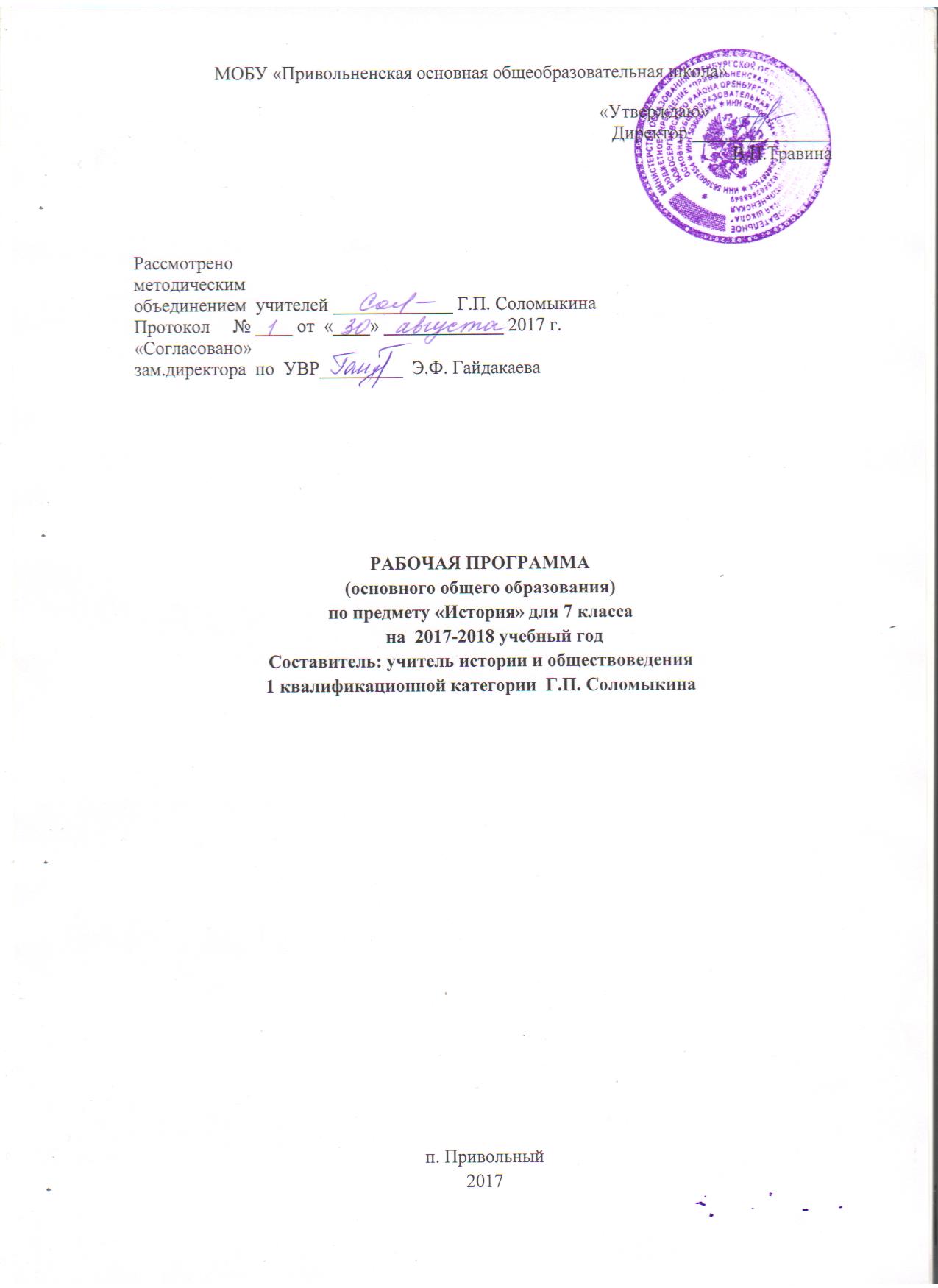 Рабочая  программа по истории составлена на основе следующих нормативных документов:1.Федеральный закон Российской Федерации от 29.12.. N 273-ФЗ "Об образовании в Российской Федерации»; 2.Федеральный государственный образовательный стандарт основного общего образования,  утвержденный приказом Министерства образования и науки РФ от 17.12. 2010 года № 1897(в ред. приказа Минобрнауки России от 29.12.2014 № 1644);3.Концепция духовно – нравственного  развития и воспитания личности гражданина России;4.Фундаментальное ядро содержания общего образования;5.Примерная основная образовательная программа основного общего образования (одобрена решением федерального учебно-методического объединения по общему образованию, протокол от 08.04.2015 № 1/15);6.Приказ МО Оренбургской области от 13.08.2014 № 01-21/1063 (в редакции приказа министерства образования Оренбургской области от 06.08.2015 № 01-21/1742) Об утверждении регионального базисного учебного плана и примерных учебных планов для общеобразовательных организаций Оренбургской области;7.Приказ Министерства образования Оренбургской области от 03.08.2017 г. № 01-21/1557 «О формировании учебных планов начального общего, основного общего образования в общеобразовательных учреждениях Оренбургской области в 2017-2018учебном году»;8.Приказ  Министерства образования и науки РФ от 31.03.2014 г. № 253 «Об утверждении федерального перечня учебников, рекомендуемых к использованию при реализации имеющих государственную аккредитацию образовательных программ начального общего, основного общего, среднего общего образования» (в ред. Приказов Минобрнауки России от 08.06.2015 г. № 576; от 28.12.2015 г. № 1529; от 26.01.2016 г. №38);9.Приказ Министерства образования и пауки Российской Федерации от 09.06.2016г. № 699 «Об утверждении перечня организаций, осуществляющих выпуск учебных пособий, которые допускаются к использованию при реализации имеющих государственную аккредитацию образовательных программ начального  общего, основного общего, среднего общего  образования»;10.Учебный план МОБУ «Привольненская ООШ»  на 2017-2018 учебный год;  11  А.А. Данилов, О.Н. Журавлева, И.Е. Барыкина Рабочая программа и тематическое планирование курса «История России». 6-9 классы (основная школа): М.: Просвещение, 2016.Цель данной программы — образование,   развитие и воспитание личности школьника, способного к  самоидентификации и определению своих ценностных приоритетов на основе осмысления исторического опыта своей страны и человечества в целом, активно и творчески применяющего исторические знания в учебной и социальной деятельности. Вклад основной школы в достижение этой цели состоит в базовой исторической подготовке и социализации учащихся. Задачи:формирование у молодого поколения ориентиров для гражданской, этнонациональной, социальной, культурной самоидентификации в окружающем мире;овладение учащимися знаниями об основных этапах развития человеческого общества с древности до наших дней в социальной, экономической, политической, духовной и нравственной сферах при особом внимании к месту и роли России во всемирно-историческом процессе;воспитание учащихся в духе патриотизма, уважения к своему Отечеству — многонациональному Российскому государству, в соответствии с идеями взаимопонимания, толерантности и мира между людьми и народами, в духе демократических ценностей современного общества;развитие способности учащихся анализировать содержащуюся в различных источниках информацию о событиях и явлениях прошлого и настоящего, руководствуясь принципом историзма, в их динамике, взаимосвязи и взаимообусловленности;формирование у школьников умений применять исторические знания для осмысления сущности современных общественных явлений, в общении с другими людьми в современном поликультурном, полиэтничном и многоконфессиональном обществе.Место курсов «Всеобщая история. История Нового времени. Конец XV-XVIII вв.» , «История России»  в учебном плане  Примерные учебные планы предлагают отводить на изучение истории в 7 классе 2 часа в неделю, то есть 70 часов за учебный год. Эти часы распределяются между курсами истории России и всеобщей истории в соотношении: 60% - на историю России, 40% - на всеобщую историю. Таким образом, курс «Всеобщая история. История Нового времени. Конец XV-XVIII вв.» должен быть освоен за 28 часов. Курс История России за 40 часов. Курс «Всеобщая история. История Нового времени. Конец XV-XVIII вв.» изучается  последовательно в первом полугодии учебного года, затем «История России» Согласно учебному плану МОБУ «Привольненская ООШ» в 2017-2018 учебном году в 8 классе отводится 68 часов. Промежуточная аттестация обучающихся проводится в соответствии с действующим школьным положением о формах, периодичности и порядке текущего контроля, успеваемости и промежуточной аттестации обучающихся. Форма промежуточной аттестации: итоговая контрольная работа в виде тестаПланируемые результаты изучения учебного предметаВыпускник научится:-  локализовать во времени хронологические рамки и рубежные события Нового времени как исторической эпохи, основные этапы отечественной и всеобщей истории Нового времени; соотносить хронологию истории России и всеобщей истории в Новое время;
-  использовать историческую карту как источник информации о границах России и других государств в Новое время, об основных процессах социально-экономического развития, о местах важнейших событий, направлениях значительных передвижений — походов, завоеваний, колонизации и др.;
-  анализировать информацию различных источников по отечественной и всеобщей истории Нового времени;
-  составлять описание положения и образа жизни основных социальных групп в России и
других странах в Новое время, памятников материальной и художественной культуры;
рассказывать о значительных событиях и личностях отечественной и всеобщей истории Нового времени;
- систематизировать исторический материал, содержащийся в учебной и дополнительной
литературе по отечественной и всеобщей истории Нового времени;
-  раскрывать характерные, существенные черты: а) экономического и социального развития России и других стран в Новое время; б) эволюции политического строя (включая понятия «монархия», «самодержавие», «абсолютизм» и др.); в) развития общественного движения («консерватизм», «либерализм», «социализм»); г) представлений о мире и общественных ценностях; д) художественной культуры Нового времени;
-  объяснять причины и следствия ключевых событий и процессов отечественной и всеобщей истории Нового времени.Всеобщая история. История Нового времени. Конец XV-XVII вв.  Предметные результаты :целостное представление об историческом этапе развития человечества в конце XV – XVII  веках как важном и оригинальном периоде Всеобщей истории, в котором происходило вызревание и утверждение признаков западноевропейской цивилизации, по-прежнему характерных для современного общества или востребованных им в качестве идеалов самосовершенствования;понимание роли Европы, вопросов веры и разума в первом периоде Новой истории, в процессах становления новой, рационалистической, картины мира, в изменении историко-географического пространства, в развитии международных и общественных отношений, в становлении образа жизни и самосознания человека Нового времени;яркие образы и картины, связанные с ключевыми событиями, личностями, явлениями и памятниками культуры, а также с историей важнейших политических и социальных институтов, научных открытий и изобретений Нового времени;способность применять понятийный аппарат и элементарные методы исторической науки для атрибуции фактов и источников по истории Нового времени, их анализа, сопоставления, обобщенной характеристики, оценки и презентации, аргументации собственных версий и личностной позиции в отношении дискуссионных и морально-этических вопросов, касающихся, прежде всего, религиозной толерантности и межкультурного взаимодействия;представление о политических и философских текстах как специфических источниках по истории первого периода Нового времени, отражающих дух и содержание борьбы со «старым порядком»;умения датировать важнейшие события и процессы Новой истории зарубежных стран, характеризовать их в контексте конкретных исторических периодов и этапов развития западных и восточных цивилизаций, синхронизировать факты из истории разных народов и государств конца XV – XVII столетий, в том числе с историей России;умения читать историческую карту с опорой на легенду, находить и показывать на ней историко-географические объекты Нового времени, описывать их положение в связи с масштабными процессами в экономике и политике (Великие географические открытия, Реформация и Контрреформация и т.д.), сравнивать, анализировать и обобщать данные нескольких карт, расширяя и конкретизируя ими информацию учебника и других источников; умения прослеживать тенденции в изменении географических знаний и мировоззренческих установок людей XVI - XVII веков, объяснять их переменами, происходившими в западноевропейском обществе и культуре Нового времени;умения давать комплексную характеристику важных фактов из истории Нового времени (время, место, участники, предпосылки и причины, характер событий и процессов, их этапы, результаты, прогнозируемые следствия), классифицировать и группировать их по предложенным в заданиях признакам или самостоятельно (исторические периоды, этапы развития, формы государственного устройства, сферы общественной жизни, и др.), оформлять результаты своей работы в соответствующих форматах таблиц, логических схем и других видов условно-графической наглядности;умения сравнивать однородные исторические факты из истории Средних веков и Нового времени (города, формы производства и торговли, парламент, армия, третье сословие и т.п.), а также явления, характерные  для разных этапов собственно Нового времени (мануфактура и фабрика, монархия и республика, буржуазия и наемные рабочие и т.п.) или для разных стран и народов мира в эпоху Нового времени; объяснять причины их общности и различий, формулировать частные и общие выводы о результатах своего исследования;умения давать образную характеристику ярких исторических личностей и представителей социокультурных, религиозных и политических групп Нового времени, в том числе на основе первоисточников и дополнительной информации; синхронизировать факты биографии и жизнедеятельности современников XV – XVII столетий, высказывать суждения о вероятности их реальных встреч или духовных пересечений в идейно-культурном пространстве Нового времени;умения описывать памятники истории и культуры Нового времени, в том числе посвященные важнейшим событиям своей эпохи и воплощающие «политику памяти»; рассказывать о важных событиях, используя приемы творческой (эмпатической) реконструкции образов прошлого на основе текстовых и визуальных источников;умения различать в учебном и документальном текстах факты, их субъективные описания,  вариативные версии и оценки, сопоставлять их аргументацию в учебнике и разных источниках, формулировать собственные гипотезы по дискуссионным вопросам истории Нового времени; умения соотносить единичные события в отдельных странах с общими явлениями и процессами, характерными для Нового времени, раскрывать их существенные признаки, высказывать суждения об их причинах, оригинальности и культурно-историческом значении в масштабах одного государства, а также общеевропейской и всемирной истории;умения анализировать первоисточники (текстовые и визуальные) по предложенным вопросам в соответствии с принципами историзма, критичности и многоперспективности, дополнять информацию учебника сведениями о мыслях, чувствах, ценностях людей Нового времени, почерпнутыми из аксиологического анализа документов;готовность применять новые знания и умения в общении с одноклассниками и взрослыми, самостоятельно знакомиться с новыми фактами, источниками и памятниками истории Нового времени, способствовать их охране, в том числе на территории родного края и России.    Метапредметные результаты :способность  планировать и организовывать свою учебную и коммуникативную деятельность в соответствии задачами изучения истории, спецификой источников, видами учебной и домашней работы, в том числе в группах с одноклассниками и во взаимодействии со взрослыми (учителя, родители, сотрудники учреждений культуры);готовность формулировать и высказывать публично собственное мнение по «открытым» проблемам прошлого и современности, выслушивать и обсуждать разные взгляды и оценки исторических фактов, понимать причины многообразия субъективных позиций, вести конструктивные диалоги;умения проводить поиск основной и дополнительной информации в учебной и научно-популярной литературе, в Интернете, библиотеках и музеях и т.д., обрабатывать ее в соответствии с темой и познавательным заданием, представлять результаты своей творческо-поисковой работы в различных форматах (устные сообщения, письменные работы: таблицы, сочинения, планы, схемы, др., - презентации с использованием ИКТ, проекты);способность решать творческие и проблемные задачи, используя контекстные знания и эвристические приемы, выделять новые для себя направления в изучении истории и культуры Нового времени, ее связи с настоящим и будущим человечества, с собственным профессиональным и личностным самоопределением.    Личностные результаты :расширение представлений о видах идентичности, актуальных для становления и самореализации человека и общества, для жизни в современном поликультурном мире и эффективного взаимодействия с «другими»;приобщение к культурно-историческому наследию человечества, созданному в XVI – XVII веках, интерес к его познанию за рамками учебного курса и школьного обучения; освоение гуманистических традиций и ценностей, становление которых Новое время приобрело более масштабный и влиятельный характер, уважение к личности, правам и свободам человека, культурам разных народов;опыт эмоционально-ценностного и творческого отношения к фактам прошлого и историческим источникам, способам их изучения и охраны.История РоссииЛичностные результаты:первичная социальная и культурная идентичность на основе усвоения системы исторических понятий и представлений о прошлом Отечества (период до XVII в.), эмоционально положительное принятие своей этнической идентичности;уважение и принятие культурного многообразия народов России и мира, понимание важной роли взаимодействия народов;изложение своей точки зрения, её аргументация (в соответствии с возрастными возможностями);следование этическим нормам и правилам ведения диалога;формулирование ценностных суждений и/или своей позиции по изучаемой проблеме;проявление доброжелательности и эмоционально-нравственной отзывчивости, эмпатии как понимания чувств других людей и сопереживания им;соотнесение своих взглядов и принципов с исторически возникавшими мировоззренческими системами (под руководством учителя);обсуждение и оценивание собственных достижений, а также достижений других обучающихся (под руководством педагога);навыки конструктивного взаимодействия в социальном общении.Метапредметные результаты:осуществлять постановку учебной задачи (при поддержке учителя);планировать при поддержке учителя пути достижения образовательных целей, выбирать наиболее эффективные способы решения учебных и познавательных задач, оценивать правильность выполнения действий;соотносить свои действия с планируемыми результатами, осуществлять контроль своей деятельности в процессе достижения результата, оценивать правильность решения учебной задачи;работать с дополнительной информацией, анализировать графическую, художественную, текстовую, аудиовизуальную информацию, обобщать факты, составлять план, формулировать и обосновывать выводы и т. д.;логически строить рассуждение, выстраивать ответ в соответствии с заданием, целью (сжато, полно, выборочно);применять начальные исследовательские умения при решении поисковых задач;решать творческие задачи, представлять результаты своей деятельности в различных видах публичных выступлений (высказывание, монолог, беседа, сообщение, презентация, дискуссия и др.), в форме письменных работ;использовать ИКТ-технологии для обработки, передачи, систематизации и презентации информации;организовывать учебное сотрудничество и совместную деятельность с учителем и сверстниками, работать индивидуально и в группе.Предметные результаты:применение основных хронологических понятий, терминов;составление и анализ генеалогических схем и таблиц;определение и использование исторических понятий и терминов;карта как источника информации;овладение представлениями об историческом пути России XVI—XVIIвв;описание условий существования, основных занятий, образа жизни народов России, исторических событий и процессов;использование знаний о месте и роли России во всемирно-историческом процессе в изучаемый период;сопоставление развития Руси и других стран общих черт и особенностей (в связи с понятиями «централизованное государство», «всероссийский рынок» и др.); понимание взаимосвязи между социальными явлениями и процессами, их влияния на жизнь народов России;высказывание суждений о значении и месте исторического и культурного наследия предков;поиск информации в источниках различного типа и вида (в материальных памятниках, фрагментах летописей, правовых документов, публицистических произведений и др.);анализ информации о событиях и явлениях прошлого с использованием понятийного и познавательного инструментария социальных наук;сравнение (под руководством учителя) свидетельств различных исторических источников, выявление в них общих черт и особенностей;использование приёмов исторического анализа (сопоставление и обобщение фактов, раскрытие причинно-следственных связей, целей и результатов деятельности персоналий и др.);раскрытие характерных, существенных черт: а)экономических и социальных отношений и политического строя на Руси и в других государствах; б)ценностей, господствовавших в средневековых обществах, религиозных воззрений, представлений средневекового человека о мире;расширение опыта применения историко-культурного, историко-антропологического, цивилизационного подходов к оценке социальных явлений;составление с привлечением дополнительной литературы описания памятников средневековой культуры Руси и других стран, рассуждение об их художественных достоинствах и значении;понимание исторической обусловленности и мотивации поступков людей эпохи Средневековья, оценивание результатов жизнедеятельности исходя из гуманистических установок, национальных интересов Российского государства;сопоставление (с помощью учителя) различных версий и оценок исторических событий и личностей;определение и аргументация собственного отношения к дискуссионным проблемам прошлого;поиск и презентация материалов истории своего края, страны, применение краеведческих знаний при составлении описаний исторических и культурных памятников на территории современной Российской Федерации;расширение опыта применения историко-культурного, историко-антропологического, цивилизационного подходов к оценке социальных явлений.Содержание тем учебного курсаВсеобщая история. История Нового времени. Конец XV-XVIII вв.Европа в конце XV – первой половине XVII века (28 ч.)   Что такое Новое время? Предпосылки появления понятия «Новое время». Хронологические рамки истории Нового времени, его временная протяженность и периодизация. Новое время как часть всеобщей истории, связь этого периода с Историей Древнего мира и Средневековья. Переходный характер Раннего Нового времени. Тенденции исторического развития стран Европы в XV – первой половине XVII вв. Европейский характер свершавшихся географических открытий, экономических и политических преобразований, культурных достижений и их влияние на страны и народы других частей света.Место Нового времени во всеобщей истории человечества, его связь с современностью.Начало Великих географических открытий. Представления средневекового общества о мире и ойкумене. Предпосылки географических  открытий в конце XV – первой половине XVII вв.: экономические, политические, технические, социальные и культурно-психологические.  Великие мореплаватели и их открытия: Х.Колумб, Васко да Гама, Ф.Магеллан и др.: общее и особенное в их личностях и судьбах, экспедициях и результатах; историческое значение и последствия сделанных ими открытий для стран Европы и для «открытых» ими народов  Америки, Африки и Юго-Восточной Азии.Первый раздел мира (договоры 1494 и 1529 гг.) как политический итог Великих географических открытий.Европейцы в Новом Свете. От «мира совсем неизвестного» к Новому Свету: условия открытия и освоения европейцами американских континентов в эпоху Великих географических открытий. Конкиста Центральной и Южной Америки. Причины победы испанцев и португальцев над индейскими государствами. Кортес, Писарро и др.: личности  конкистадоров. Испанские и португальские колонии в Новом Свете.Сходства и особенности образования европейских колоний в Северной Америке. Развитие пиратства и каперства в Атлантическом океане вследствие «открытия Америки».Роль Великих географических открытий  в изменении картины мира в сознании европейцев, в общеевропейской самоидентификации, в складывании мировой экономики, в динамике торговых коммуникаций, в «революции цен», в колониальном разделе мира, в формировании культуры Латинской Америки и т.п. «Обратная сторона» Великих географических открытий для коренного населения Америки, Юго-Восточной Азии и Африки; гибель доколумбовых цивилизаций.Повседневная жизнь европейцев в XVI – XVII веках. Рост численности населения Европы в Раннее Новое время, новые тенденции и старые проблемы в социально-демографической палитре Старого Света. Человек и окружающая среда: природный и социокультурный ландшафт Европы в XVI XVII вв., облик городов и сел Раннего Нового времени. Жилища крестьян и горожан, их интерьеры и функциональные возможности. Проблема уюта и комфорта европейского дома, города и села в Раннее Новое время. Особенности питания, сервировки стола и досуга представителей разных слоев европейского общества. Влияние на трапезу европейцев Великих географических открытий. Европейская мода в контексте  явлений и процессов Раннего Нового времени. Развитие техники. Универсальные показатели технического прогресса: источники энергии и типы двигателей, - характер их обновления в Раннее Новое время. Основные сферы производства, вовлеченные в технический прогресс в конце XV – первой половине XVII вв. Технические усовершенствования в горном деле, металлургии, оружейном производстве и кораблестроении. Их взаимосвязь и взаимообусловленность, связь с Великими географическими открытиями и их социально-экономические последствия. «Эпоха чугуна и стали». Цеховая организация производства как тормоз технического прогресса.Рождение капитализма. Условия и предпосылки для развития капиталистических отношений в Европе в Раннее Новое время. Условия формирования рынка свободных рабочих рук в городах и сельской местности. Слои городского и сельского населения, превращавшиеся в наемных работников. Условия формирования капиталов и развития предпринимательства в городах и сельской местности. Слои городского и сельского населения, рекрутировавшиеся в раннюю буржуазию.  Новый тип раннекапиталистических предприятий – мануфактура, ее сходства и отличия от средневековой ремесленной мастерской. Виды мануфактур: централизованная и рассеянная. Гуманизм и Возрождение в Италии. Предпосылки возникновения новой культуры в Италии на рубеже XIV – XV вв. Сущность культуры Возрождения и подражание античным канонам в искусстве и образе жизни. Гуманистические черты мировоззрения, жизни и творчества деятелей эпохи Возрождения: Данте, Петрарка и др. Расцвет меценатства в городах-республиках Италии.Эпоха титанов. Искусство Высокого Возрождения. Конец XV – первая треть XVI вв. и особенности эпохи Высокого Возрождения. Личности и творчество мастеров Италии (Леонаро да Винчи, Микеланджело, Рафаэль, Тициан и др.), Северного Возрождения (А.Дюрер, Г.Гольбейн, И.Босх, П.Брейгель Старший и др.). Новые черты в искусстве Высокого Возрождения как переходного к культуре Нового времени.Реформация и крестьянская война в Германии. Политические, экономические и идейные предпосылки движения за обновление католической церкви в Германии в начале XVI в. Начало Реформации. Личность Мартина Лютера (1483 – 1546 гг.), «95 тезисов против индульгенций» (1517 г.), идеи «оправдания верой», «дешевой Церкви» и др. Поддержка идей и действий Лютера в широких слоях германского общества. Крестьянская война (1524 – 1525 гг.). Томас Мюнцер (1490 – 1525 гг.) и программа «12 статей». Причины поражения крестьянской войны и ее последствия.Имперская реформа и причины ее поражения. Политические и социально-экономические перспективы развития Германии в результате поражения общественных движений и прогрессивных политических реформ.Рождение протестантизма и религиозные войны в Европе XVI столетия. Протестантизм и его основные направления: лютеранство, кальвинизм, англиканство и др. Основы лютеранской церкви и ареал ее распространения в Европе в XVI в. Условия религиозного мира (1555 г.) между императором Карлом V и князьями,  последствия этого соглашения для централизации страны.Контрреформация и меры борьбы католической церкви с распространением в мире идей протестантизма. [Иезуиты. Личность и деятельность Игнатия Лойолы.]Империя Габсбургов в период подъема и заката (XVI – первая половина XVII вв.). Геополитическое положение империи Габсбургов при Карле I (1516 – 1555 гг.) Личность императора и короля Испании. Место и положение Испании в «короне Габсбургов», методы управления ею в первой половине XVI века. Социально-экономические, политические и религиозные противоречия в испанском обществе. Складывание абсолютной монархии при Карле I и ее особенности. Испания при Филиппе II (1555 – 1598 гг.), причины экономического упадка и обострения социальных и политических противоречий в стране во второй половине XVI века. Внешняя политика Испании в отношении Англии и Нидерландов. [Разгром Великой армады.]Национально-освободительное движение в Нидерландах. Социально-экономическое и политическое положение Нидерландов в составе империи Габсбургов; зависимость от Испании в контексте становления раннекапиталистических отношений и распространения идей протестантизма. Причины начала национально-освободительного движения в середине XVI века и его этапы (1566 – 1609 гг.). Развитие партизанского движения (морские и лесные гёзы), его социальная база. Вильгельм Оранский как лидер дворянской оппозиции и освободительной борьбы. Северные и южные провинции Нидерландов в борьбе против испанского владычества.  Образование Республики Соединенных провинций (1609 г.). Экономический и культурный подъем Голландии, основание колоний, участие в Великих географических открытиях (Абель Тасман, 1642 – 1644 г.) и в борьбе за раздел мира на сферы влияния в первой половине XVII века.Англия при Тюдорах (1485 – 1603 гг.). Геополитическое и социально-экономическое положение Англии в конце XV века. Условия для становления раннекапиталистических отношений в сельском хозяйстве, легкой промышленности и торговле. Огораживание и его социально-экономические последствия. Формирование новых социальных общностей: новое дворянство (джентри), пауперы, батраки. Укрепление государства и королевской власти при первых Тюдорах. Реформация «сверху» и утверждение в стране англиканства (1534 г.). [Основы англиканской церкви, ее место среди других течений протестантизма.] Контрреформация в годы правления Марии Тюдор (1553 – 1558 гг.).«Золотой век» Елизаветы I (1558 – 1603 гг.). Экономическая и религиозная политика королевы, «обрученной с нацией». Превращение Англии во «владычицу морей» в результате победы над Испанией  Особенности становления абсолютизма в Англии. [Роль парламента в политической жизни страны и принципы его взаимодействия с королевской властью. Политические свободы, рожденные в недрах английского парламента в XVI веке.] Причины заката «золотого века» Елизаветы I на рубеже XVI – XVII вв.: религиозные и экономические разногласия между королевой и ее подданными. [Пуританизм как движение за радикализацию англиканской церкви.]Франция на пути к абсолютизму. Геополитическое и социально-экономическое положение Франции в конце XV века. Политическая централизация государства при «сильных королях» в конце XV – первой половине XVI вв. Черты «раннего абсолютизма», влияние идей Возрождения и Реформации на внутреннюю и внешнюю политику страны.Франция на религиозной карте Европы XVI в. Причины религиозных войн (1562 – 1598 гг.). Расстановка политических сил и основные перипетии войны между католиками и гугенотами. [Варфоломеевская ночь (1572 г.), ее отражение в литературе и кинематографе.]  Личность Генриха Бурбона (Генриха IV: 1589 – 1610 гг.) в контексте религиозных войн и важнейших задач развития Франции. Нантский эдикт (1598 г.) и его политическое значение для Французского государства и, в целом, Европы Нового времени.Франция при кардинале Ришелье (1624 – 1642 гг.). Личность кардинала, основные цели его внутренней и внешней политики, способы их достижения. Переход к классическому абсолютизму и возвышение Франции на международной арене в середине XVII века.Международные отношения в XVI – XVII веках: на пути к современной Европе. Черты Средневековья и Раннего Нового времени в международных отношениях XVI – XVII вв., цели и направления внешней политики централизованных национальных государств и многонациональных империй, образованных по династическому принципу. Религиозные противоречия как фактор международной политики в Раннее Новое время. Угроза турецкого завоевания Европы и политика европейских государств по отношению к Османской империи. Система европейского баланса и причины ее непрочности в Раннее Новое время. [Рождение европейской дипломатии и основ международного права.]Тридцатилетняя война (1618 – 1648 гг.), ее причины, состав  Католической лиги и Евангелической унии. Территориальный раздел Европы по условиям Вестфальского мира. Новая карта Европы и исторические уроки Тридцатилетней войны.Начало революции в естествознании. Предпосылки переворота в естественных науках в XVI – первой половине XVII вв. Выдающиеся ученые и их открытия, способствовавшие изменению взглядов человека на мир и Вселенную (Н.Коперник, Дж.Бруно, Г.Галилей и др.), способы познания мира: эмпиризм и рационализм (Ф.Бэкон, Р.Декарт и др.); достижения в медицине, анатомии, биологии, химии. Ян Амос Каменский и «Великая дидактика». [Наука и общество.]На грани науки и лженауки: роль астрологии и алхимии в жизни общества XVI – XVII вв. Наука и церковь: судьба ученых, своими идеями посягнувших на устои христианской церкви. Нарастание религиозности и религиозной нетерпимости в Раннее Новое время. «Охота на ведьм», «Индекс запрещенных книг», суды инквизиции и т.д.Литература и искусство XVI – первой половины XVII века. Особенности творчества писателей и поэтов позднего Возрождения. Мигель Сервантес и рыцарь Печального Образа. У.Шекспир и «вечные образы» его произведений.Искусство барокко в архитектуре и живописи на рубеже двух периодов Нового времени.История РоссииРоссия в XVI-XVII вв. (40 часов) Тема I. Введение. Россия в XVI в.Мир после Великих географических открытий. Модернизация как главный вектор европейского развития. Формирование централизованных государств в Европе и зарождение европейского абсолютизма.Завершение объединения русских земель вокруг Москвы и формирование единого Российского государства.Центральные органы государственной власти. Приказная система. Боярская дума. Система местничества. Местное управление. Наместники.Принятие Иваном IV царского титула. Реформы середины XVI в. Избранная рада. Появление Земских соборов. Специфика сословного представительства в России. Отмена кормлений. «Уложение о службе». Судебник 1550 г. «Стоглав». Земская реформа.Опричнина, дискуссия о её характере. Противоречивость фигуры Ивана Грозного и проводимых им преобразований.Экономическое развитие единого государства. Создание единой денежной системы. Начало закрепощения крестьянства.Перемены в социальной структуре российского общества в XVI в.Внешняя политика России в XVI в. Присоединение Казанского и Астраханского ханств, Западной Сибири как факт победы оседлой цивилизации над кочевой. Многообразие системы управления многонациональным государством. Приказ Казанского дворца. Начало освоения Урала и Сибири. Войны с Крымским ханством. Ливонская война.Православие как основа государственной идеологии. Теория «Москва — Третий Рим». Учреждение патриаршества. Сосуществование религий.Россия в системе европейских международных отношений в XVI в.Культурное пространство. Культура народов России в XVI в. Повседневная жизнь в центре и на окраинах страны, в городах и сельской местности. Быт основных сословий.Тема II. Россия в XVII в.Россия и Европа в начале XVII в.Смутное время, дискуссия о его причинах.Пресечение царской династии Рюриковичей. Царствование Бориса Годунова. Самозванцы и самозванство. Борьба против интервенции сопредельных государств. Подъём национально-освободительного движения. Народные ополчения. Прокопий Ляпунов. Кузьма Минин и Дмитрий Пожарский. Земский собор 1613 г. и его роль в развитии сословно-представительской системы. Избрание на царство Михаила Фёдоровича Романова. Итоги Смутного времени.Россия при первых Романовых. Михаил Фёдорович, Алексей Михайлович, Фёдор Алексеевич. Восстановление экономики страны. Система государственного управления: развитие приказного строя. Соборное уложение 1649 г. Юридическое оформление крепостного права и территория его распространения. Укрепление самодержавия. Земские соборы и угасание соборной практики. Отмена местничества.Новые явления в экономической жизни в XVII в. в Европе и в России. Постепенное включение России в процессы модернизации. Начало формирования всероссийского рынка и возникновение первых мануфактур. Социальная структура российского общества. Государев двор, служилый город, духовенство, торговые люди, посадское население, стрельцы, служилые иноземцы, казаки, крестьяне, холопы.Социальные движения второй половины XVII в. Соляной и Медный бунты.Восстание под предводительством Степана Разина.Вестфальская система международных отношений. Россия как субъект европейской политики. Внешняя политика России в XVII в. Смоленская война. Вхождение в состав России Левобережной Украины. Переяславская рада. Войны с Османской империей, Крымским ханством и Речью Посполитой. Завершение присоединения Сибири.Народы Поволжья и Сибири в XVI—XVII вв. Межэтнические отношения.Православная церковь, ислам, буддизм, языческие верования в России в XVII в. Раскол в Русской православной церкви.Культурное пространство. Культура народов России в XVII в. Архитектура и живопись. Русская литература. «Домострой». Начало книгопечатания. Публицистика в период Смутного времени. Поэзия. Развитие образования и научных знаний. Русские географические открытия XVII в.Быт, повседневность и картина мира русского человека в XVII в. Народы Поволжья и Сибири.Тематическое планирование учебного материалаУчебно – методическое и материально – техническое обеспечение образовательного процесса1. История России. 7 класс. Учеб. для общеобразоват. организаций. / Н. М. Арсентьев, А. А. Данилов, П. С. Стефанович, А. Я. Токарева. — М. : Просвещение, 2016.2. Всеобщая история. История Нового времени. Конец XV-XVIII век: учебник для 7 класса общеобразовательных организаций / О.В. Дмитриева. – М.: ООО «Русское слово – учебник». 2017.3. История России. Поурочные рекомендации. 7 класс :пособие для учителей общеобразоват. организаций /О. Н. Журавлева. — М. : Просвещение, 2015. 4. Рабочая программа и тематическое планирование курса «История России».  6—9            классы (основная школа) : учеб. пособие для общеобразоват  организаций     А. А. Данилов, О. Н. Журавлева, И. Е. Барыкина. — М. :  Просвещение, 2016. 5. Артасов И.А. История России. Контрольные работы. 7 класс.: учебное пособие для общеобразовательных организаций / И.А. Артасов. – М.: Просвещение, 20166.  Агафонов С.В., Дмитриева О.В. Программа курса «Всеобщая история. История Нового времени». Для 7 класса общеобразовательных учреждений. .  – М.: ООО «ТИД «Русское слово – РС»,2011 гЦифровые образовательные ресурсы http://www.rsnet.ru/— Официальная Россия (сервер органов государственной власти Российской Федерации). http://www.iurizdat.ru/editions/ofTicial/lcrf— Собрание законодательства Российской Федерации.http://www.socionet.ru—Соционет: информационное пространство по общественным наукам.http://www.alleng.ru/edu/social2.htm— Образовательные ресурсы Интернета — обществознаниеhttp://standart.edu.ru/- сайт Федерального государственного образовательного стандартаhttp://www.ug.ru/- Официальный сайт "Учительской газеты". На сайте представлены новости образования, рассматриваются вопросы воспитания, социальной защиты, методики обученияhttp://pedsovet.org/- Всероссийский интернет-педсоветhttp://fcior.edu.ru — федеральный портал школьных цифровых образовательных ресурсов. http://www.school-collection.edu.ru — цифровые образовательные ресурсы для общеобразовательной школы. http://www.русское-слово.рф/methodical/index.php — методический раздел издательства «Русское слово». http://postnauka.ru — сайт посвящён современной науке, в том числе общественным наукам. http://www.scepsis.ru — сайт содержит актуальные материалы по истории и анализу общественного развития. http://www.russianculture.ru — портал, посвящённый российской культуре. http://militera.lib.ru — сайт «Военная литература», содержащий большую подборку источников и научной литературы по военной тематике российской и всеобщей истории. http://www.bibliotekar.ru/rus — подборка научных, литературных и изобразительных трудов по истории России.Примерные критерии к оцениванию устныхи письменных ответов по историиОтвет оценивается отметкой «5», если ученик в целом:— раскрыл содержание материала в объёме, предусмотренном программой;— изложил материал грамотным языком в определённой логической последовательности, точно используя терминологию, факты и аргументы, даты, определения и др.;— показал умения иллюстрировать теоретические положения конкретными примерами, различными данными (карты, иллюстрации, диаграммы и т. д.), применял ихпри выполнении задания в новой учебной ситуации;— продемонстрировал усвоение ранее изученных вопросов, сформированность и устойчивость используемых умений и навыков;— отвечал самостоятельно, без наводящих вопросов учителя. Возможны одна-две погрешности, неточности при освещении второстепенных вопросов или несущественныеошибки, которые ученик легко исправил после замечания учителя.Такая же отметка ставится за краткий точный ответ на особенно сложный вопрос или за подробное дополнение и исправление ответа другого ученика, особенно в ходегрупповой работы, участия в проектной деятельности, семинаре и т. д.Ответ оценивается отметкой «4», если он удовлетворяет в основном требованиям на отметку «5», но при этом имеет один из недостатков:— в изложении допущены незначительные пробелы, не исказившие содержание ответа;— применялись не все требуемые теоретические знания, умения; допущены несущественная ошибка, один-два недочёта при освещении основного содержания ответа, исправленные после замечания учителя;— допущены несущественная ошибка или более двух недочётов при освещении второстепенных вопросов или в суждениях, легко исправленных по замечанию учителя.Отметка «3» ставится в одном из следующих случаев:— неполно или непоследовательно раскрыто содержание материала, но показано общее понимание вопроса и продемонстрированы умения, достаточные для дальнейшего усвоения программного материала;— имелись затруднения или допущены ошибки в определении понятий, использовании терминологии, исправленные после нескольких наводящих вопросов учителя;— изложение материала было недостаточно самостоятельным (простой пересказ учебника), несистематизированным, аргументация слабая, речь бедная;— материал частично усвоен, но умения не проявлены в полной мере, ученик не справился с применением знаний при выполнении задания в новой ситуации.Отметка «2» ставится в следующих случаях:— не раскрыто главное содержание учебного материала;— обнаружено незнание или непонимание учеником большей или наиболее важной части учебного материала;— допущены существенные ошибки в изложении фактов, определении понятий, в суждениях и выводах, которые не исправлены после нескольких наводящих вопросов учителя.Примерные критерии оценивания творческихработ по историиРезультат проектной деятельности должен иметь практическую направленность. Так, результатом (продуктом) проектной деятельности может быть любая из следующих работ:а) письменная работа (эссе, реферат, аналитические материалы, обзорные материалы, отчёты о проведённых исследованиях, стендовый доклад и др.);б) художественная творческая работа (в области литературы, музыки, изобразительного искусства, экранных искусств), представленная в виде прозаического или стихотворного произведения, инсценировки, художественной декламации, исполнения музыкального произведения, компьютерной анимации и др.;в) материальный объект, макет, иное конструкторское изделие;г) отчётные материалы по социальному проекту, которые могут включать как тексты, так и мультимедийные продукты.Индивидуальный проект рекомендуется оценивать по следующим критериям:1. Способность к самостоятельному приобретению знаний и решению проблем, проявляющаяся в умении поставить проблему и выбрать адекватные способы её решения,включая поиск и обработку информации, формулировку выводов и/или обоснование и реализацию/апробацию принятого решения, обоснование и создание прогноза, моде-ли, макета, объекта, творческого решения и т. п. Данный критерий в целом включает оценку сформированности познавательных учебных действий.2. Сформированность предметных знаний и способовдействий, проявляющаяся в умении раскрыть содержание работы, грамотно и обоснованно в соответствии с рассматриваемой проблемой/темой использовать имеющиеся знания и способы действий.3. Сформированность регулятивных действий, проявляющаяся в умении самостоятельно планировать свою познавательную деятельность и управлять ею во времени, использовать ресурсные возможности для достижения целей, осуществлять выбор конструктивных стратегий в трудных ситуациях.4. Сформированность коммуникативных действий, проявляющаяся в умении ясно изложить и оформить выполненную работу, представить её результаты, аргументированно ответить на вопросы.Календарно-тематическое  планирование по курсу Всеобщая история.
Новая история. Конец 15 – 18 век. 7 класс
Учебник: О.В. Дмитриева Всеобщая история. История Нового времени.
Конец 15 – 18 век: М.: «Русское слово», 2017№клТемыТеорияПовторениеКР17 Что такое новое
время?Глава 1. Великие географические открытия Глава 2. Меняющийся облик Европы Глава 3 . Европейское Возрождение Глава 4. Реформация и контрреформация в Европе Глава 5. Государства западной Европы в 16-первой половине 17 века. Глава 6. Европейская культура в конце 16-первой половине 17века.всего133336322111111627 Тема I. Россия в XVI в. Тема II. Смутное время. Россия при первых Романовых всего191938112Отметка «2»Отметка «3»Информация отсутствует или содержит грубые ошибки.Способ выполнения работы учеником не определён или выбран неправильноИнформация частично изложена, содержит 1—2 ошибки, существенно не искажающиесодержание. В работе использован только один ресурс.В процессе выполнения работы допущены неточности. Задание выполнялось под руководством и с помощью учителяОтметка «4»Отметка «5»Информация достаточно полная. Работа содержит 1—2 неточности. Использовано более одного ресурса.Способ выполнения соответствует заданию. Задание выполнено с консультативной по-мощью учителя и др.Грамотное оформление и представление проектаИнформация представлена в полном объёме, изложена логично. Использовано более двух ресурсов, источников информации разного вида.Задание на всех этапах выполнено учеником самостоятельно.Творческое оформление и эмоциональное представление проекта№№Тема урокаТема урокаКол-во часовКол-во часовКол-во часовКол-во часовПланируемые результатыПланируемые результатыПланируемые результатыПланируемые результатыПланируемые результатыПланируемые результатыПланируемые результатыПланируемые результатыПланируемые результатыПланируемые результатыПланируемые результатыПланируемые результатыДатапроведенияДатапроведенияДатапроведения№№Тема урокаТема урокаКол-во часовКол-во часовКол-во часовКол-во часовпредметные УУДпредметные УУДМетапредметные УУДМетапредметные УУДМетапредметные УУДМетапредметные УУДМетапредметные УУДМетапредметные УУДМетапредметные УУДМетапредметные УУДЛичностные УУДЛичностные УУДпланпланфакт№№Тема урокаТема урокаКол-во часовКол-во часовКол-во часовКол-во часовпредметные УУДпредметные УУДРегулятивныеРегулятивныеРегулятивныеРегулятивныеКоммуникативныеКоммуникативныеПознавательныеПознавательныеЛичностные УУДЛичностные УУДпланпланфакт11Что такое новое
время?Что такое новое
время?1111Понятие
«Новое время»,
хронологические рамки
нового времени,
источники по истории нового временПонятие
«Новое время»,
хронологические рамки
нового времени,
источники по истории нового временУченик учится
ставить перед собой учебные цели , при
разрешении
проблемного
вопроса «Что такое Новое времяУченик учится
ставить перед собой учебные цели , при
разрешении
проблемного
вопроса «Что такое Новое времяУченик учится
ставить перед собой учебные цели , при
разрешении
проблемного
вопроса «Что такое Новое времяУченик учится
ставить перед собой учебные цели , при
разрешении
проблемного
вопроса «Что такое Новое времяУченик учится
формулировать
свое мнение и
позицию, задавать
вопросы, строить
для партнера
понятные
высказыванияУченик учится
формулировать
свое мнение и
позицию, задавать
вопросы, строить
для партнера
понятные
высказыванияСамостоятельно
выделяет и
формулирует
познавательную
цельСамостоятельно
выделяет и
формулирует
познавательную
цельФормирование
устойчивого
познавательного интересаФормирование
устойчивого
познавательного интересаЕвропа в конце ХV — начале XVII в.Европа в конце ХV — начале XVII в.Европа в конце ХV — начале XVII в.Европа в конце ХV — начале XVII в.Европа в конце ХV — начале XVII в.Европа в конце ХV — начале XVII в.Европа в конце ХV — начале XVII в.Европа в конце ХV — начале XVII в.Европа в конце ХV — начале XVII в.Европа в конце ХV — начале XVII в.Европа в конце ХV — начале XVII в.Европа в конце ХV — начале XVII в.Европа в конце ХV — начале XVII в.Европа в конце ХV — начале XVII в.Европа в конце ХV — начале XVII в.Европа в конце ХV — начале XVII в.Европа в конце ХV — начале XVII в.Европа в конце ХV — начале XVII в.Европа в конце ХV — начале XVII в.Европа в конце ХV — начале XVII в.Европа в конце ХV — начале XVII в.Европа в конце ХV — начале XVII в.Европа в конце ХV — начале XVII в.Глава 1. Великие географические открытия (4 часа)Глава 1. Великие географические открытия (4 часа)Глава 1. Великие географические открытия (4 часа)Глава 1. Великие географические открытия (4 часа)Глава 1. Великие географические открытия (4 часа)Глава 1. Великие географические открытия (4 часа)Глава 1. Великие географические открытия (4 часа)Глава 1. Великие географические открытия (4 часа)Глава 1. Великие географические открытия (4 часа)Глава 1. Великие географические открытия (4 часа)Глава 1. Великие географические открытия (4 часа)Глава 1. Великие географические открытия (4 часа)Глава 1. Великие географические открытия (4 часа)Глава 1. Великие географические открытия (4 часа)Глава 1. Великие географические открытия (4 часа)Глава 1. Великие географические открытия (4 часа)Глава 1. Великие географические открытия (4 часа)Глава 1. Великие географические открытия (4 часа)Глава 1. Великие географические открытия (4 часа)Глава 1. Великие географические открытия (4 часа)Глава 1. Великие географические открытия (4 часа)Глава 1. Великие географические открытия (4 часа)Глава 1. Великие географические открытия (4 часа)2-32-3Начало Великих
географических
открытийНачало Великих
географических
открытий2222Знать, как
представляли мир люди, жившие в
средневековье.
Объяснять, почему интерес европейцев к
дальним странам вырос
именно к концу XV века.
Технические
предпосылки
географических открытий.
Открытие Х. Колумба
Первый раздел мира.
Кругосветное
плавание Магеллана.
Причины и последствия
Великих
географических открытийЗнать, как
представляли мир люди, жившие в
средневековье.
Объяснять, почему интерес европейцев к
дальним странам вырос
именно к концу XV века.
Технические
предпосылки
географических открытий.
Открытие Х. Колумба
Первый раздел мира.
Кругосветное
плавание Магеллана.
Причины и последствия
Великих
географических открытийУченик учится
выдвигать версии о том, какие причины
могли направлять
первооткрывателей в новые экспедиции.
Ставят учебные
задачи на основе
соотнесения того, что уже известно и
усвоено, и того что еще неизвестноУченик учится
выдвигать версии о том, какие причины
могли направлять
первооткрывателей в новые экспедиции.
Ставят учебные
задачи на основе
соотнесения того, что уже известно и
усвоено, и того что еще неизвестноУченик учится
выдвигать версии о том, какие причины
могли направлять
первооткрывателей в новые экспедиции.
Ставят учебные
задачи на основе
соотнесения того, что уже известно и
усвоено, и того что еще неизвестноУченик учится
формулировать
свое мнение и
позицию, задавать
вопросы, строить
для партнера
понятные
высказыванияУченик учится
формулировать
свое мнение и
позицию, задавать
вопросы, строить
для партнера
понятные
высказыванияУченик учится
формулировать
свое мнение и
позицию, задавать
вопросы, строить
для партнера
понятные
высказыванияСамостоятельно
выделяет и
формулирует
познавательную
цель. Учиться
систематизировать
материал в таблице
«причины и
последствия великих
географических
открытийСамостоятельно
выделяет и
формулирует
познавательную
цель. Учиться
систематизировать
материал в таблице
«причины и
последствия великих
географических
открытийОсознает
важность великих
географических открытий
для истории.
Проявляет
устойчивый
учебно-познавательный интересОсознает
важность великих
географических открытий
для истории.
Проявляет
устойчивый
учебно-познавательный интерес44Новый и старый
свет:  время
переменНовый и старый
свет:  время
перемен1111Конкистадоры в Центральной Америке.
Европейцы в Северной
Америке.
Взаимоотношения европейцев с местным
населением.
Причины столкновений
колонистов и аборигенов.
Революция ценКонкистадоры в Центральной Америке.
Европейцы в Северной
Америке.
Взаимоотношения европейцев с местным
населением.
Причины столкновений
колонистов и аборигенов.
Революция ценСтавят учебную
задачу, определяют
последовательность
промежуточных
целей с учетом
конечного
результата,
составляют план и алгоритм действий.Ставят учебную
задачу, определяют
последовательность
промежуточных
целей с учетом
конечного
результата,
составляют план и алгоритм действий.Ставят учебную
задачу, определяют
последовательность
промежуточных
целей с учетом
конечного
результата,
составляют план и алгоритм действий.Допускают
возможность
различных точек
зрения, в том числе не
совпадающих с их
собственной, и
ориентируются на
позицию партнера
в общении и
взаимодействииДопускают
возможность
различных точек
зрения, в том числе не
совпадающих с их
собственной, и
ориентируются на
позицию партнера
в общении и
взаимодействииДопускают
возможность
различных точек
зрения, в том числе не
совпадающих с их
собственной, и
ориентируются на
позицию партнера
в общении и
взаимодействииСоставляют план
ответа по теме:
«Итоги Великих
географических
открытий»
Характеризуют
понятие «мировой
рынок». Объясняют его, используя текст
параграфа. С
помощьюИнтернета и
дополнительных
материалов готовят
сообщение о
важнейших
событиях и
личностях в
истории Велик.
Геогр. Открытий.Составляют план
ответа по теме:
«Итоги Великих
географических
открытий»
Характеризуют
понятие «мировой
рынок». Объясняют его, используя текст
параграфа. С
помощьюИнтернета и
дополнительных
материалов готовят
сообщение о
важнейших
событиях и
личностях в
истории Велик.
Геогр. Открытий.Проявляют
устойчивый
учебно-познавательный интерес к новым
общим способам
решения задач.Проявляют
устойчивый
учебно-познавательный интерес к новым
общим способам
решения задач.55Повторительно-обобщающий урокПовторительно-обобщающий урок1111Повторение и
закрепление наиболее
значимых вопросов к главе 1Повторение и
закрепление наиболее
значимых вопросов к главе 1Планируют свои
действия в
соответствии с
поставленной
задачейПланируют свои
действия в
соответствии с
поставленной
задачейПланируют свои
действия в
соответствии с
поставленной
задачейОбучающиеся систематизируют знания об исторической эпохеОбучающиеся систематизируют знания об исторической эпохеПроявляют заинтересованность в личном успехеПроявляют заинтересованность в личном успехеГлава 2. Меняющийся облик Европы (4 часа)Глава 2. Меняющийся облик Европы (4 часа)Глава 2. Меняющийся облик Европы (4 часа)Глава 2. Меняющийся облик Европы (4 часа)Глава 2. Меняющийся облик Европы (4 часа)Глава 2. Меняющийся облик Европы (4 часа)Глава 2. Меняющийся облик Европы (4 часа)Глава 2. Меняющийся облик Европы (4 часа)Глава 2. Меняющийся облик Европы (4 часа)Глава 2. Меняющийся облик Европы (4 часа)Глава 2. Меняющийся облик Европы (4 часа)Глава 2. Меняющийся облик Европы (4 часа)Глава 2. Меняющийся облик Европы (4 часа)Глава 2. Меняющийся облик Европы (4 часа)Глава 2. Меняющийся облик Европы (4 часа)Глава 2. Меняющийся облик Европы (4 часа)Глава 2. Меняющийся облик Европы (4 часа)Глава 2. Меняющийся облик Европы (4 часа)Глава 2. Меняющийся облик Европы (4 часа)Глава 2. Меняющийся облик Европы (4 часа)Глава 2. Меняющийся облик Европы (4 часа)Глава 2. Меняющийся облик Европы (4 часа)Глава 2. Меняющийся облик Европы (4 часа)66Развитие техники.Развитие техники.Развитие техники.11Новые источники
энергии. Развитие
горного дела и
металлургии.
Переворот в военном деле.
Распространение
огнестрельного оружия.Новые источники
энергии. Развитие
горного дела и
металлургии.
Переворот в военном деле.
Распространение
огнестрельного оружия.Новые источники
энергии. Развитие
горного дела и
металлургии.
Переворот в военном деле.
Распространение
огнестрельного оружия.Принимают и
сохраняют
учебную задачу,
учитывают
выделенные
учителем
ориентиры
действия в
новом материале
в сотрудничестве с
учителемПринимают и
сохраняют
учебную задачу,
учитывают
выделенные
учителем
ориентиры
действия в
новом материале
в сотрудничестве с
учителемПринимают и
сохраняют
учебную задачу,
учитывают
выделенные
учителем
ориентиры
действия в
новом материале
в сотрудничестве с
учителемПроявляют
активность во
взаимодействии
для решения
коммуникативных
и познавательных
задач (задают
вопросы,
формулируют
свои затруднения,
предлагают
помощь и
сотрудничество)Проявляют
активность во
взаимодействии
для решения
коммуникативных
и познавательных
задач (задают
вопросы,
формулируют
свои затруднения,
предлагают
помощь и
сотрудничество)Перечисляют
важнейшие
технические
усовершенствования, изобретенные
европейцами в 15-
первой половине 18века.
Характеризуют их
значение.
Объясняют, почему
изобретения в
военном деле
названы
переворотом, к
каким последствиям
это привело.Перечисляют
важнейшие
технические
усовершенствования, изобретенные
европейцами в 15-
первой половине 18века.
Характеризуют их
значение.
Объясняют, почему
изобретения в
военном деле
названы
переворотом, к
каким последствиям
это привело.Выражают
адекватное
понимание
причин
успеха/неуспеха учебной
деятельностиВыражают
адекватное
понимание
причин
успеха/неуспеха учебной
деятельностиВыражают
адекватное
понимание
причин
успеха/неуспеха учебной
деятельности77Рождение капитализмаРождение капитализма111Что такое
капитализм.
Мануфактура. Виды
мануфактур.
Имущественное расслоение в деревне.
Предпосылки
возникновения
капиталистических отношений в Западной
ЕвропеЧто такое
капитализм.
Мануфактура. Виды
мануфактур.
Имущественное расслоение в деревне.
Предпосылки
возникновения
капиталистических отношений в Западной
ЕвропеЧто такое
капитализм.
Мануфактура. Виды
мануфактур.
Имущественное расслоение в деревне.
Предпосылки
возникновения
капиталистических отношений в Западной
ЕвропеОпределяют
последовательность
промежуточных
целей с учетом
конечного
результата,
составляют план
и алгоритм действий.Определяют
последовательность
промежуточных
целей с учетом
конечного
результата,
составляют план
и алгоритм действий.Определяют
последовательность
промежуточных
целей с учетом
конечного
результата,
составляют план
и алгоритм действий.Договариваются о
распределении
функций и ролей в
совместной
деятельности;
задают вопросы,
необходимые для
организации
собственной
деятельности и
сотрудничества с
партнеромДоговариваются о
распределении
функций и ролей в
совместной
деятельности;
задают вопросы,
необходимые для
организации
собственной
деятельности и
сотрудничества с
партнеромПеречислять
изменения
необходимые для
перехода от
ремесленного
производства к
капитализму.
Объяснять, что
способствовало
образованию
капиталов в
европейских городах. Сравнивать
между собой
ремесленную
мастерскую и
мануфактуру,
централизованную
и рассеянную
мануфактуру. Знать, что способствовало
появлению рынка
свободных рабочих
рук в сельской
местности.Перечислять
изменения
необходимые для
перехода от
ремесленного
производства к
капитализму.
Объяснять, что
способствовало
образованию
капиталов в
европейских городах. Сравнивать
между собой
ремесленную
мастерскую и
мануфактуру,
централизованную
и рассеянную
мануфактуру. Знать, что способствовало
появлению рынка
свободных рабочих
рук в сельской
местности.Перечислять
изменения
необходимые для
перехода от
ремесленного
производства к
капитализму.
Объяснять, что
способствовало
образованию
капиталов в
европейских городах. Сравнивать
между собой
ремесленную
мастерскую и
мануфактуру,
централизованную
и рассеянную
мануфактуру. Знать, что способствовало
появлению рынка
свободных рабочих
рук в сельской
местности.Определяют
внутреннюю
позицию
бухающегося
на уровне
положительного
отношения к
образовательному
процессу;
понимают необходимость учения,
выраженного в
преобладании
учебно-познавательных мотивов и
предпочтении
социального
способа оценки
знанийОпределяют
внутреннюю
позицию
бухающегося
на уровне
положительного
отношения к
образовательному
процессу;
понимают необходимость учения,
выраженного в
преобладании
учебно-познавательных мотивов и
предпочтении
социального
способа оценки
знаний88Повседневная
жизнь европейцев
в 16-17векахПовседневная
жизнь европейцев
в 16-17веках111Планируют
свои действия
в соответствии
с поставленной задачей и условиями ее
реализации, в том числе во внутреннем планеПланируют
свои действия
в соответствии
с поставленной задачей и условиями ее
реализации, в том числе во внутреннем планеПланируют
свои действия
в соответствии
с поставленной задачей и условиями ее
реализации, в том числе во внутреннем планеАдекватно
используют
речевые средства
для эффективного
решения
разнообразных
коммуникативных задачАдекватно
используют
речевые средства
для эффективного
решения
разнообразных
коммуникативных задачАдекватно
используют
речевые средства
для эффективного
решения
разнообразных
коммуникативных задачСравнивать
средневековый
город и город
нового времени.
Находить общее и
различное. С
помощью
дополнительных
источников, в том
числе Интернета
подготовить
сообщение о
повседневной
жизни европейцев
в раннее новое
времяСравнивать
средневековый
город и город
нового времени.
Находить общее и
различное. С
помощью
дополнительных
источников, в том
числе Интернета
подготовить
сообщение о
повседневной
жизни европейцев
в раннее новое
времяОсмысливают
гуманистические
традиции и
ценности
современного
обществаОсмысливают
гуманистические
традиции и
ценности
современного
обществаОсмысливают
гуманистические
традиции и
ценности
современного
общества99Повторительно-обобщающий урокПовторительно-обобщающий урок111Повторение и
закрепление наиболее
значимых вопросов
всеобщей истории
нового времениПовторение и
закрепление наиболее
значимых вопросов
всеобщей истории
нового времениПовторение и
закрепление наиболее
значимых вопросов
всеобщей истории
нового времениПланируют свои
действия в
соответствии с
поставленной
задачейПланируют свои
действия в
соответствии с
поставленной
задачейПланируют свои
действия в
соответствии с
поставленной
задачейОбучающиеся систематизируют знания об исторической эпохеОбучающиеся систематизируют знания об исторической эпохеОбучающиеся систематизируют знания об исторической эпохеПроявляют заинтересованность в личном успехеПроявляют заинтересованность в личном успехеГлава 3 . Европейское Возрождение (4часа)Глава 3 . Европейское Возрождение (4часа)Глава 3 . Европейское Возрождение (4часа)Глава 3 . Европейское Возрождение (4часа)Глава 3 . Европейское Возрождение (4часа)Глава 3 . Европейское Возрождение (4часа)Глава 3 . Европейское Возрождение (4часа)Глава 3 . Европейское Возрождение (4часа)Глава 3 . Европейское Возрождение (4часа)Глава 3 . Европейское Возрождение (4часа)Глава 3 . Европейское Возрождение (4часа)Глава 3 . Европейское Возрождение (4часа)Глава 3 . Европейское Возрождение (4часа)Глава 3 . Европейское Возрождение (4часа)Глава 3 . Европейское Возрождение (4часа)Глава 3 . Европейское Возрождение (4часа)Глава 3 . Европейское Возрождение (4часа)Глава 3 . Европейское Возрождение (4часа)Глава 3 . Европейское Возрождение (4часа)Глава 3 . Европейское Возрождение (4часа)Глава 3 . Европейское Возрождение (4часа)Глава 3 . Европейское Возрождение (4часа)Глава 3 . Европейское Возрождение (4часа)10-1110-11Культура
высокого
Возрождения в
ИталииКультура
высокого
Возрождения в
Италии2222Эпоха титанов.
Период Возрождения.
Жизнь и творчество
Леонардо да Винчи,
Микеланджело Рафаэля
Санти , ТицианаЭпоха титанов.
Период Возрождения.
Жизнь и творчество
Леонардо да Винчи,
Микеланджело Рафаэля
Санти , ТицианаАдекватно
воспринимают
предложения и
оценку учителя,
товарищей,
других людей.
Ставят учебную
задачу, определяют
последовательность
промежуточных
целей с учетом
конечного
результата,
составляют план
и алгоритм
действий.Адекватно
воспринимают
предложения и
оценку учителя,
товарищей,
других людей.
Ставят учебную
задачу, определяют
последовательность
промежуточных
целей с учетом
конечного
результата,
составляют план
и алгоритм
действий.Адекватно
воспринимают
предложения и
оценку учителя,
товарищей,
других людей.
Ставят учебную
задачу, определяют
последовательность
промежуточных
целей с учетом
конечного
результата,
составляют план
и алгоритм
действий.Формулируют
собственное
мнение и
позицию, задают
вопросы, строят
понятные для
партнера
высказыванияФормулируют
собственное
мнение и
позицию, задают
вопросы, строят
понятные для
партнера
высказыванияФормулируют
собственное
мнение и
позицию, задают
вопросы, строят
понятные для
партнера
высказыванияЗнать, какой период
в истории называют
периодом Высокого
возрождения. В чем смысл этого
названия.
Перечислять
художников Высокого
Возрождения, знать
их наиболее
известные работы.
Сравнивать работы
«титанов
Возрождения»
Находить общее и
разноеЗнать, какой период
в истории называют
периодом Высокого
возрождения. В чем смысл этого
названия.
Перечислять
художников Высокого
Возрождения, знать
их наиболее
известные работы.
Сравнивать работы
«титанов
Возрождения»
Находить общее и
разноеПроявляют
устойчивый
познавательный интерес к новым
общим способам
решения задачПроявляют
устойчивый
познавательный интерес к новым
общим способам
решения задач1212Гуманизм за
АльпамиГуманизм за
Альпами1111Искусство северного
Возрождения.
Утопия Томаса
Мора.Искусство северного
Возрождения.
Утопия Томаса
Мора.Ставят учебные
задачи на основе
соотнесения
того, что уже
известно и
усвоено, и того,
что еще
неизвестноСтавят учебные
задачи на основе
соотнесения
того, что уже
известно и
усвоено, и того,
что еще
неизвестноСтавят учебные
задачи на основе
соотнесения
того, что уже
известно и
усвоено, и того,
что еще
неизвестноФормулируют
собственное
мнение и позицию, задают
вопросы, строят
понятные для
партнера
высказыванияФормулируют
собственное
мнение и позицию, задают
вопросы, строят
понятные для
партнера
высказыванияФормулируют
собственное
мнение и позицию, задают
вопросы, строят
понятные для
партнера
высказыванияНаходить отличия
северного
возрождения и
итальянского
гуманизма. Давать
собственную оценку устройству
общества,
придуманного
Томасом Мором.
Раскрывать
особенности
творчества
художников
северного
Возрождения на
примере картин,
помещенных в
учебникеНаходить отличия
северного
возрождения и
итальянского
гуманизма. Давать
собственную оценку устройству
общества,
придуманного
Томасом Мором.
Раскрывать
особенности
творчества
художников
северного
Возрождения на
примере картин,
помещенных в
учебникеОпределяют
свою личностную
позицию в
отношении
учебного
материала.
Проявляют
устойчивый
познавательный интересОпределяют
свою личностную
позицию в
отношении
учебного
материала.
Проявляют
устойчивый
познавательный интерес1313Повторительно-обобщающий урокПовторительно-обобщающий урок1111Повторение и
закрепление наиболее
значимых вопросов
всеобщей истории
нового времениПовторение и
закрепление наиболее
значимых вопросов
всеобщей истории
нового времениПланируют свои
действия в
соответствии с
поставленной
задачейПланируют свои
действия в
соответствии с
поставленной
задачейПланируют свои
действия в
соответствии с
поставленной
задачейОбучающиеся систематизируют знания об исторической эпохеОбучающиеся систематизируют знания об исторической эпохеПроявляют заинтересованность в личном успехеПроявляют заинтересованность в личном успехеГлава 4. Реформация и контрреформация в Европе (4 часа)Глава 4. Реформация и контрреформация в Европе (4 часа)Глава 4. Реформация и контрреформация в Европе (4 часа)Глава 4. Реформация и контрреформация в Европе (4 часа)Глава 4. Реформация и контрреформация в Европе (4 часа)Глава 4. Реформация и контрреформация в Европе (4 часа)Глава 4. Реформация и контрреформация в Европе (4 часа)Глава 4. Реформация и контрреформация в Европе (4 часа)Глава 4. Реформация и контрреформация в Европе (4 часа)Глава 4. Реформация и контрреформация в Европе (4 часа)Глава 4. Реформация и контрреформация в Европе (4 часа)Глава 4. Реформация и контрреформация в Европе (4 часа)Глава 4. Реформация и контрреформация в Европе (4 часа)Глава 4. Реформация и контрреформация в Европе (4 часа)Глава 4. Реформация и контрреформация в Европе (4 часа)Глава 4. Реформация и контрреформация в Европе (4 часа)Глава 4. Реформация и контрреформация в Европе (4 часа)Глава 4. Реформация и контрреформация в Европе (4 часа)Глава 4. Реформация и контрреформация в Европе (4 часа)Глава 4. Реформация и контрреформация в Европе (4 часа)Глава 4. Реформация и контрреформация в Европе (4 часа)Глава 4. Реформация и контрреформация в Европе (4 часа)Глава 4. Реформация и контрреформация в Европе (4 часа)14-1514-15Реформация и
крестьянская
война в ГерманииРеформация и
крестьянская
война в Германии222Причины реформации.
Мартин Лютер против папы Римского.
Крестьянская война в
Германии.
Рождение протестантизмаПричины реформации.
Мартин Лютер против папы Римского.
Крестьянская война в
Германии.
Рождение протестантизмаПричины реформации.
Мартин Лютер против папы Римского.
Крестьянская война в
Германии.
Рождение протестантизмаСтавят учебную
задачу, определяют
последовательность
промежуточных
целей с учетом
конечного
результата, составляют план
и алгоритм
действийСтавят учебную
задачу, определяют
последовательность
промежуточных
целей с учетом
конечного
результата, составляют план
и алгоритм
действийСтавят учебную
задачу, определяют
последовательность
промежуточных
целей с учетом
конечного
результата, составляют план
и алгоритм
действийУчитывают
разные мнения и
стремятся к
координации
различных
позиций в
сотрудничестве,
формулируют
собственное мнение и позициюУчитывают
разные мнения и
стремятся к
координации
различных
позиций в
сотрудничестве,
формулируют
собственное мнение и позициюУчитывают
разные мнения и
стремятся к
координации
различных
позиций в
сотрудничестве,
формулируют
собственное мнение и позициюУчатся составлять
развернутый план
параграфа.
Перечисляют
основные
требования Лютера.
Знать причины
начала реформации
в Европе, какие слои были
заинтересованы в
обновлении
католической
церкви. Объяснять,
почему реформация
началась в
Германии. Уметь
анализировать
документыУчатся составлять
развернутый план
параграфа.
Перечисляют
основные
требования Лютера.
Знать причины
начала реформации
в Европе, какие слои были
заинтересованы в
обновлении
католической
церкви. Объяснять,
почему реформация
началась в
Германии. Уметь
анализировать
документыВыражают
адекватное
понимание
успеха или
неуспеха
учебной
деятельностиВыражают
адекватное
понимание
успеха или
неуспеха
учебной
деятельности1616Реформация и
контрреформация в
16 вРеформация и
контрреформация в
16 в111Жан Кальвин и
его учение.
Кальвинистская  церковь.
Католическая
церковь в обороне. Орден иезуитовЖан Кальвин и
его учение.
Кальвинистская  церковь.
Католическая
церковь в обороне. Орден иезуитовЖан Кальвин и
его учение.
Кальвинистская  церковь.
Католическая
церковь в обороне. Орден иезуитовПланируют свои
действия в
соответствии с
поставленной
задачей и
условиями ее
реализации, в том числе во
внутреннем
планеПланируют свои
действия в
соответствии с
поставленной
задачей и
условиями ее
реализации, в том числе во
внутреннем
планеПланируют свои
действия в
соответствии с
поставленной
задачей и
условиями ее
реализации, в том числе во
внутреннем
планеАдекватно
используют
речевые средства
для эффективного
решения
разнообразных
коммуникативных
задачАдекватно
используют
речевые средства
для эффективного
решения
разнообразных
коммуникативных
задачАдекватно
используют
речевые средства
для эффективного
решения
разнообразных
коммуникативных
задачСтавят и
формулируют
проблему урока.
Описывают
особенности учение
Жана Кальвина,
знать, какую роль
оно сыграло
религиозном мире.
Сравнивают
лютеранскую и
кальвинистскую
церковь. Находят
общее и различное.
Объясняют, с какой
целью создавался
орден иезуитов,
какими методами
осуществлял свою
деятельностьСтавят и
формулируют
проблему урока.
Описывают
особенности учение
Жана Кальвина,
знать, какую роль
оно сыграло
религиозном мире.
Сравнивают
лютеранскую и
кальвинистскую
церковь. Находят
общее и различное.
Объясняют, с какой
целью создавался
орден иезуитов,
какими методами
осуществлял свою
деятельностьОпределяют
внутреннюю
позицию на
уровне
положительного
отношения к
образователь
ному
процессу,
понимают
необходимость учения,
выраженную в
преобладании
учебно-познавательных мотивов и
предпочтении
социального
способа оценки
знанийОпределяют
внутреннюю
позицию на
уровне
положительного
отношения к
образователь
ному
процессу,
понимают
необходимость учения,
выраженную в
преобладании
учебно-познавательных мотивов и
предпочтении
социального
способа оценки
знаний1717Повторительно-обобщающий урокПовторительно-обобщающий урок111Повторение и
закрепление наиболее
значимых вопросов
всеобщей истории
нового времениПовторение и
закрепление наиболее
значимых вопросов
всеобщей истории
нового времениПовторение и
закрепление наиболее
значимых вопросов
всеобщей истории
нового времениПланируют свои
действия в
соответствии с
поставленной
задачейПланируют свои
действия в
соответствии с
поставленной
задачейПланируют свои
действия в
соответствии с
поставленной
задачейОбучающиеся систематизируют знания об исторической эпохеОбучающиеся систематизируют знания об исторической эпохеПроявляют заинтересованность в личном успехеПроявляют заинтересованность в личном успехеГлава 5. Государства западной Европы в 16-первой половине 17 века. (7часов)Глава 5. Государства западной Европы в 16-первой половине 17 века. (7часов)Глава 5. Государства западной Европы в 16-первой половине 17 века. (7часов)Глава 5. Государства западной Европы в 16-первой половине 17 века. (7часов)Глава 5. Государства западной Европы в 16-первой половине 17 века. (7часов)Глава 5. Государства западной Европы в 16-первой половине 17 века. (7часов)Глава 5. Государства западной Европы в 16-первой половине 17 века. (7часов)Глава 5. Государства западной Европы в 16-первой половине 17 века. (7часов)Глава 5. Государства западной Европы в 16-первой половине 17 века. (7часов)Глава 5. Государства западной Европы в 16-первой половине 17 века. (7часов)Глава 5. Государства западной Европы в 16-первой половине 17 века. (7часов)Глава 5. Государства западной Европы в 16-первой половине 17 века. (7часов)Глава 5. Государства западной Европы в 16-первой половине 17 века. (7часов)Глава 5. Государства западной Европы в 16-первой половине 17 века. (7часов)Глава 5. Государства западной Европы в 16-первой половине 17 века. (7часов)Глава 5. Государства западной Европы в 16-первой половине 17 века. (7часов)Глава 5. Государства западной Европы в 16-первой половине 17 века. (7часов)Глава 5. Государства западной Европы в 16-первой половине 17 века. (7часов)Глава 5. Государства западной Европы в 16-первой половине 17 века. (7часов)Глава 5. Государства западной Европы в 16-первой половине 17 века. (7часов)Глава 5. Государства западной Европы в 16-первой половине 17 века. (7часов)Глава 5. Государства западной Европы в 16-первой половине 17 века. (7часов)Глава 5. Государства западной Европы в 16-первой половине 17 века. (7часов)1818Могущество и упадок империи, в которой «никогда не заходило солнце»Могущество и упадок империи, в которой «никогда не заходило солнце»Могущество и упадок империи, в которой «никогда не заходило солнце»11Испания под властью Карла
I. Испания под властью
Филиппа IIИспания под властью Карла
I. Испания под властью
Филиппа IIИспания под властью Карла
I. Испания под властью
Филиппа IIПланируют свои действия в
соответствии с
поставленной
задачей и
условиями ее
реализации,
оценивают
правильность
выполнения
действий Планируют свои действия в
соответствии с
поставленной
задачей и
условиями ее
реализации,
оценивают
правильность
выполнения
действий Планируют свои действия в
соответствии с
поставленной
задачей и
условиями ее
реализации,
оценивают
правильность
выполнения
действий Участвуют в коллективном
обсуждении
проблем,
проявляют
активность во
взаимодействии
для решения
коммуникативных
и познавательных
задачУчаствуют в коллективном
обсуждении
проблем,
проявляют
активность во
взаимодействии
для решения
коммуникативных
и познавательных
задачСамостоятельно выделяют и
формулируют
познавательную
цель, используют
общие приемы
решения
поставленных задач. Описывать
трудности, которые
испытывала
Испания при Карл I
в управлении
государством, в
развитии
производства
Давать собственную
оценку личности
Филиппа II.
Сравнивать
политику Филиппа
II и Карла I.Самостоятельно выделяют и
формулируют
познавательную
цель, используют
общие приемы
решения
поставленных задач. Описывать
трудности, которые
испытывала
Испания при Карл I
в управлении
государством, в
развитии
производства
Давать собственную
оценку личности
Филиппа II.
Сравнивать
политику Филиппа
II и Карла I.Самостоятельно выделяют и
формулируют
познавательную
цель, используют
общие приемы
решения
поставленных задач. Описывать
трудности, которые
испытывала
Испания при Карл I
в управлении
государством, в
развитии
производства
Давать собственную
оценку личности
Филиппа II.
Сравнивать
политику Филиппа
II и Карла I.Определяют свою личную позицию,
адекватную
дифференцир
ованную
оценку своих
успеховОпределяют свою личную позицию,
адекватную
дифференцир
ованную
оценку своих
успехов1919Нидерланды против ИспанииНидерланды против ИспанииНидерланды против Испании11Нидерланды жемчужина в короне Габсбургов.
Национально-освободительное движение в Нидерландах
Республика соединённых
провинций: свобода и
процветаниеНидерланды жемчужина в короне Габсбургов.
Национально-освободительное движение в Нидерландах
Республика соединённых
провинций: свобода и
процветаниеНидерланды жемчужина в короне Габсбургов.
Национально-освободительное движение в Нидерландах
Республика соединённых
провинций: свобода и
процветаниеСтавят учебную
задачу,
определяют
последовательность
промежуточных
целей с учетом
конечного
результата,
составляют план
и алгоритм
действий.Ставят учебную
задачу,
определяют
последовательность
промежуточных
целей с учетом
конечного
результата,
составляют план
и алгоритм
действий.Ставят учебную
задачу,
определяют
последовательность
промежуточных
целей с учетом
конечного
результата,
составляют план
и алгоритм
действий.Допускают
возможность
различных точек
зрения, в том
числе не
совпадающих с их
собственной, и
ориентируются на
позицию партнера
в общении и
взаимодействииДопускают
возможность
различных точек
зрения, в том
числе не
совпадающих с их
собственной, и
ориентируются на
позицию партнера
в общении и
взаимодействииСамостоятельно
выделяют и
формулируют
познавательную
цель. Оценивать
влияние
географического
положения на
экономическое
развитие страны в
раннее новое время.
Перечислять
причины подъёма
народного
движения в
Нидерландах.
Причины побед
Нидерландов в
борьбе с Испанией. С помощью
Интернета
выяснить, какие
события
героической борьбы
с Испанией в
Голландии чтят до
сих порСамостоятельно
выделяют и
формулируют
познавательную
цель. Оценивать
влияние
географического
положения на
экономическое
развитие страны в
раннее новое время.
Перечислять
причины подъёма
народного
движения в
Нидерландах.
Причины побед
Нидерландов в
борьбе с Испанией. С помощью
Интернета
выяснить, какие
события
героической борьбы
с Испанией в
Голландии чтят до
сих порСамостоятельно
выделяют и
формулируют
познавательную
цель. Оценивать
влияние
географического
положения на
экономическое
развитие страны в
раннее новое время.
Перечислять
причины подъёма
народного
движения в
Нидерландах.
Причины побед
Нидерландов в
борьбе с Испанией. С помощью
Интернета
выяснить, какие
события
героической борьбы
с Испанией в
Голландии чтят до
сих порПроявляют
устойчивый
познавательный интерес, к новым
общим способам
решения задачПроявляют
устойчивый
познавательный интерес, к новым
общим способам
решения задач20-2120-21Англия при ТюдорахАнглия при ТюдорахАнглия при Тюдорах22Первые Тюдоры:
укрепление
государства и
королевская
Реформация.
«Золотой век»
Елизаветы.
Монархия и парламент.Первые Тюдоры:
укрепление
государства и
королевская
Реформация.
«Золотой век»
Елизаветы.
Монархия и парламент.Первые Тюдоры:
укрепление
государства и
королевская
Реформация.
«Золотой век»
Елизаветы.
Монархия и парламент.Планируют свои
действия в
соответствии с
поставленной
задачей и
условиями ее
реализации, в том числе во
внутреннем плане.Планируют свои
действия в
соответствии с
поставленной
задачей и
условиями ее
реализации, в том числе во
внутреннем плане.Планируют свои
действия в
соответствии с
поставленной
задачей и
условиями ее
реализации, в том числе во
внутреннем плане.Адекватно
используют
речевые средства
для эффективного
решения
разнообразных
коммуникативных
задачАдекватно
используют
речевые средства
для эффективного
решения
разнообразных
коммуникативных
задачОсознанно и
произвольно строят
сообщения в устной форме. Описывать
изменения, которые
произошли в
Англии в 17 веке,
отвечать на вопрос,
почему их называют
переворотом?
Объяснять, как
королевская
реформация
повлияла на
положение монарха
в Англии.
Перечислять итоги
правления
Елизаветы I.
Отвечать на вопрос,
что на ваш взгляд,
можно считать
успешным, а что
нет.Осознанно и
произвольно строят
сообщения в устной форме. Описывать
изменения, которые
произошли в
Англии в 17 веке,
отвечать на вопрос,
почему их называют
переворотом?
Объяснять, как
королевская
реформация
повлияла на
положение монарха
в Англии.
Перечислять итоги
правления
Елизаветы I.
Отвечать на вопрос,
что на ваш взгляд,
можно считать
успешным, а что
нет.Осознанно и
произвольно строят
сообщения в устной форме. Описывать
изменения, которые
произошли в
Англии в 17 веке,
отвечать на вопрос,
почему их называют
переворотом?
Объяснять, как
королевская
реформация
повлияла на
положение монарха
в Англии.
Перечислять итоги
правления
Елизаветы I.
Отвечать на вопрос,
что на ваш взгляд,
можно считать
успешным, а что
нет.Проявляют
устойчивый
учебно-познавательный интерес к новым
общим способам
решения задачПроявляют
устойчивый
учебно-познавательный интерес к новым
общим способам
решения задач2222Франция на пути
к абсолютизмуФранция на пути
к абсолютизмуФранция на пути
к абсолютизму11Становление
абсолютизма во Франции. Католики и
гугеноты. Религиозные войны во Франции.
Франция в первой
половине XVII векаСтановление
абсолютизма во Франции. Католики и
гугеноты. Религиозные войны во Франции.
Франция в первой
половине XVII векаСтановление
абсолютизма во Франции. Католики и
гугеноты. Религиозные войны во Франции.
Франция в первой
половине XVII векаПланируют свои
действия в
соответствии с
поставленной
задачей и
условиями ее
реализации,
оценивают правильность
выполнения
действийПланируют свои
действия в
соответствии с
поставленной
задачей и
условиями ее
реализации,
оценивают правильность
выполнения
действийПланируют свои
действия в
соответствии с
поставленной
задачей и
условиями ее
реализации,
оценивают правильность
выполнения
действийДоговариваются о
распределении
функций и ролей в
совместной
деятельностиДоговариваются о
распределении
функций и ролей в
совместной
деятельностиНазывать признаки
абсолютизма,
проявившиеся в
правлении
Франциска I и
Генриха II.
Называть причины
религиозных войн во Франции.
Сравнивать
подобные события в других странах
Европы и ФранцииНазывать признаки
абсолютизма,
проявившиеся в
правлении
Франциска I и
Генриха II.
Называть причины
религиозных войн во Франции.
Сравнивать
подобные события в других странах
Европы и ФранцииНазывать признаки
абсолютизма,
проявившиеся в
правлении
Франциска I и
Генриха II.
Называть причины
религиозных войн во Франции.
Сравнивать
подобные события в других странах
Европы и ФранцииОпределяют
свою
личностную
позицию,
адекватную
дифференцир
ованную
оценку своих успехов и
неуспехов в
учебе.Определяют
свою
личностную
позицию,
адекватную
дифференцир
ованную
оценку своих успехов и
неуспехов в
учебе.2323Международные
отношения. В 16-
17 векахМеждународные
отношения. В 16-
17 векахМеждународные
отношения. В 16-
17 веках11В поисках баланса сил.
Тридцатилетняя война.
Вестфальский мир и новая карта Европы.В поисках баланса сил.
Тридцатилетняя война.
Вестфальский мир и новая карта Европы.В поисках баланса сил.
Тридцатилетняя война.
Вестфальский мир и новая карта Европы.Ставят учебную
задачу,
определяют
последовательность
промежуточных
целей с учетом
конечного
результата,
составляют план
и алгоритм действийСтавят учебную
задачу,
определяют
последовательность
промежуточных
целей с учетом
конечного
результата,
составляют план
и алгоритм действийСтавят учебную
задачу,
определяют
последовательность
промежуточных
целей с учетом
конечного
результата,
составляют план
и алгоритм действийДопускают
возможность
различных точек
зрения, в том
числе не
совпадающих с их
собственной, и
ориентируются на
позицию партнера
в общении и
взаимодействииДопускают
возможность
различных точек
зрения, в том
числе не
совпадающих с их
собственной, и
ориентируются на
позицию партнера
в общении и
взаимодействииСамостоятельно
выделяют и
формулируют
познавательную
цель, используют
общие приемы
решения задач.
Перечислять
наиболее
могущественные
государства Европы
16-17 века. Знать
какой характер
носила
тридцатилетняя
война,
анализировать
состав враждующих
блоков.
Характеризовать
цели враждующих
сторон. Работать с
картойСамостоятельно
выделяют и
формулируют
познавательную
цель, используют
общие приемы
решения задач.
Перечислять
наиболее
могущественные
государства Европы
16-17 века. Знать
какой характер
носила
тридцатилетняя
война,
анализировать
состав враждующих
блоков.
Характеризовать
цели враждующих
сторон. Работать с
картойСамостоятельно
выделяют и
формулируют
познавательную
цель, используют
общие приемы
решения задач.
Перечислять
наиболее
могущественные
государства Европы
16-17 века. Знать
какой характер
носила
тридцатилетняя
война,
анализировать
состав враждующих
блоков.
Характеризовать
цели враждующих
сторон. Работать с
картойПроявляют
доброжелательность и эмоционально -
нравственную
отзывчивость, эмпатию, как
понимание
чувств других людей
и сопереживание имПроявляют
доброжелательность и эмоционально -
нравственную
отзывчивость, эмпатию, как
понимание
чувств других людей
и сопереживание им2424Повторительно-обобщающий урокПовторительно-обобщающий урокПовторительно-обобщающий урок11Повторение и
закрепление наиболее
значимых вопросов
всеобщей истории
нового времениПовторение и
закрепление наиболее
значимых вопросов
всеобщей истории
нового времениПовторение и
закрепление наиболее
значимых вопросов
всеобщей истории
нового времениПланируют свои
действия в
соответствии с
поставленной
задачейПланируют свои
действия в
соответствии с
поставленной
задачейПланируют свои
действия в
соответствии с
поставленной
задачейОбучающиеся систематизируют знания об исторической эпохеОбучающиеся систематизируют знания об исторической эпохеПроявляют заинтересованность в личном успехеПроявляют заинтересованность в личном успехеПроявляют заинтересованность в личном успехеГлава 6. Европейская культура в конце 16-первой половине 17века. (4 часа)Глава 6. Европейская культура в конце 16-первой половине 17века. (4 часа)Глава 6. Европейская культура в конце 16-первой половине 17века. (4 часа)Глава 6. Европейская культура в конце 16-первой половине 17века. (4 часа)Глава 6. Европейская культура в конце 16-первой половине 17века. (4 часа)Глава 6. Европейская культура в конце 16-первой половине 17века. (4 часа)Глава 6. Европейская культура в конце 16-первой половине 17века. (4 часа)Глава 6. Европейская культура в конце 16-первой половине 17века. (4 часа)Глава 6. Европейская культура в конце 16-первой половине 17века. (4 часа)Глава 6. Европейская культура в конце 16-первой половине 17века. (4 часа)Глава 6. Европейская культура в конце 16-первой половине 17века. (4 часа)Глава 6. Европейская культура в конце 16-первой половине 17века. (4 часа)Глава 6. Европейская культура в конце 16-первой половине 17века. (4 часа)Глава 6. Европейская культура в конце 16-первой половине 17века. (4 часа)Глава 6. Европейская культура в конце 16-первой половине 17века. (4 часа)Глава 6. Европейская культура в конце 16-первой половине 17века. (4 часа)Глава 6. Европейская культура в конце 16-первой половине 17века. (4 часа)Глава 6. Европейская культура в конце 16-первой половине 17века. (4 часа)Глава 6. Европейская культура в конце 16-первой половине 17века. (4 часа)Глава 6. Европейская культура в конце 16-первой половине 17века. (4 часа)Глава 6. Европейская культура в конце 16-первой половине 17века. (4 часа)Глава 6. Европейская культура в конце 16-первой половине 17века. (4 часа)Глава 6. Европейская культура в конце 16-первой половине 17века. (4 часа)2525Начало революции
в естествознанииНачало революции
в естествознании111Новый образ Вселенной.
Новые способы
познания мира.
Математика и
мироздание,
познание человекаНовый образ Вселенной.
Новые способы
познания мира.
Математика и
мироздание,
познание человекаНовый образ Вселенной.
Новые способы
познания мира.
Математика и
мироздание,
познание человекаУчитывают
установленные
правила в
планировании и
контроле способа
решения,
осуществляют
пошаговый
контрольУчитывают
установленные
правила в
планировании и
контроле способа
решения,
осуществляют
пошаговый
контрольУчитывают
установленные
правила в
планировании и
контроле способа
решения,
осуществляют
пошаговый
контрольУчитывают
разные мнения и
стремятся к
координации
различных
позиций в
сотрудничестве,
формулируют
собственное
мнение и позициюУчитывают
разные мнения и
стремятся к
координации
различных
позиций в
сотрудничестве,
формулируют
собственное
мнение и позициюУчитывают
разные мнения и
стремятся к
координации
различных
позиций в
сотрудничестве,
формулируют
собственное
мнение и позициюСамостоятельно
создают алгоритм
деятельности при
решении проблем
различного
характера. Отвечать
на вопрос: «Чем
новый взгляд на
устройство
вселеннойотличался от
средневекового»?
Систематизировать
материал по теме в
таблице « Великие
научные открытия
16-17 веков»Самостоятельно
создают алгоритм
деятельности при
решении проблем
различного
характера. Отвечать
на вопрос: «Чем
новый взгляд на
устройство
вселеннойотличался от
средневекового»?
Систематизировать
материал по теме в
таблице « Великие
научные открытия
16-17 веков»Имеют
целостный ,
социально-ориентированный взгляд на
мир в единстве и
разнообразии
народов и
культурИмеют
целостный ,
социально-ориентированный взгляд на
мир в единстве и
разнообразии
народов и
культур26-2726-27Литература и
искусство на
рубеже16-17вековЛитература и
искусство на
рубеже16-17веков222Пессимизм и оптимизм
великих мыслителей.
Искусство бароккоПессимизм и оптимизм
великих мыслителей.
Искусство бароккоПессимизм и оптимизм
великих мыслителей.
Искусство бароккоПланируют свои
действия в
соответствии с
поставленной
задачей и
условиями ее
реализации, в
том числе во
внутреннем
плане.Планируют свои
действия в
соответствии с
поставленной
задачей и
условиями ее
реализации, в
том числе во
внутреннем
плане.Планируют свои
действия в
соответствии с
поставленной
задачей и
условиями ее
реализации, в
том числе во
внутреннем
плане.Адекватно
используют
речевые средства
для эффективного
решения
разнообразных
коммуникативных
задачАдекватно
используют
речевые средства
для эффективного
решения
разнообразных
коммуникативных
задачАдекватно
используют
речевые средства
для эффективного
решения
разнообразных
коммуникативных
задачИспользуя ресурсы
Интернета готовить
сообщения о
творчестве
Караваджо,
Веласкеса, Рубенса,
РембрандтаИспользуя ресурсы
Интернета готовить
сообщения о
творчестве
Караваджо,
Веласкеса, Рубенса,
РембрандтаПроявляют
устойчивые
эстетические
предпочтения
и ориентации
на искусство,
как значимую
сферу
человеческой
жизниПроявляют
устойчивые
эстетические
предпочтения
и ориентации
на искусство,
как значимую
сферу
человеческой
жизни2828Повторительно-обобщающий урокПовторительно-обобщающий урок111Повторение и
закрепление наиболее
значимых вопросов
всеобщей истории
нового времениПовторение и
закрепление наиболее
значимых вопросов
всеобщей истории
нового времениПовторение и
закрепление наиболее
значимых вопросов
всеобщей истории
нового времениПланируют свои
действия в
соответствии с
поставленной
задачейПланируют свои
действия в
соответствии с
поставленной
задачейПланируют свои
действия в
соответствии с
поставленной
задачейОбучающиеся систематизируют знания об исторической эпохеОбучающиеся систематизируют знания об исторической эпохеПроявляют заинтересованность в личном успехеПроявляют заинтересованность в личном успехеРоссия в XVI-XVII вв.учебник: История России. 7 класс. Учеб. для общеобразоват. организаций. / Н. М. Арсентьев, А. А. Данилов, П. С. Стефанович, А. Я. Токарева. — М. : Просвещение, 2016.Россия в XVI-XVII вв.учебник: История России. 7 класс. Учеб. для общеобразоват. организаций. / Н. М. Арсентьев, А. А. Данилов, П. С. Стефанович, А. Я. Токарева. — М. : Просвещение, 2016.Россия в XVI-XVII вв.учебник: История России. 7 класс. Учеб. для общеобразоват. организаций. / Н. М. Арсентьев, А. А. Данилов, П. С. Стефанович, А. Я. Токарева. — М. : Просвещение, 2016.Россия в XVI-XVII вв.учебник: История России. 7 класс. Учеб. для общеобразоват. организаций. / Н. М. Арсентьев, А. А. Данилов, П. С. Стефанович, А. Я. Токарева. — М. : Просвещение, 2016.Россия в XVI-XVII вв.учебник: История России. 7 класс. Учеб. для общеобразоват. организаций. / Н. М. Арсентьев, А. А. Данилов, П. С. Стефанович, А. Я. Токарева. — М. : Просвещение, 2016.Россия в XVI-XVII вв.учебник: История России. 7 класс. Учеб. для общеобразоват. организаций. / Н. М. Арсентьев, А. А. Данилов, П. С. Стефанович, А. Я. Токарева. — М. : Просвещение, 2016.Россия в XVI-XVII вв.учебник: История России. 7 класс. Учеб. для общеобразоват. организаций. / Н. М. Арсентьев, А. А. Данилов, П. С. Стефанович, А. Я. Токарева. — М. : Просвещение, 2016.Россия в XVI-XVII вв.учебник: История России. 7 класс. Учеб. для общеобразоват. организаций. / Н. М. Арсентьев, А. А. Данилов, П. С. Стефанович, А. Я. Токарева. — М. : Просвещение, 2016.Россия в XVI-XVII вв.учебник: История России. 7 класс. Учеб. для общеобразоват. организаций. / Н. М. Арсентьев, А. А. Данилов, П. С. Стефанович, А. Я. Токарева. — М. : Просвещение, 2016.Россия в XVI-XVII вв.учебник: История России. 7 класс. Учеб. для общеобразоват. организаций. / Н. М. Арсентьев, А. А. Данилов, П. С. Стефанович, А. Я. Токарева. — М. : Просвещение, 2016.Россия в XVI-XVII вв.учебник: История России. 7 класс. Учеб. для общеобразоват. организаций. / Н. М. Арсентьев, А. А. Данилов, П. С. Стефанович, А. Я. Токарева. — М. : Просвещение, 2016.Россия в XVI-XVII вв.учебник: История России. 7 класс. Учеб. для общеобразоват. организаций. / Н. М. Арсентьев, А. А. Данилов, П. С. Стефанович, А. Я. Токарева. — М. : Просвещение, 2016.Россия в XVI-XVII вв.учебник: История России. 7 класс. Учеб. для общеобразоват. организаций. / Н. М. Арсентьев, А. А. Данилов, П. С. Стефанович, А. Я. Токарева. — М. : Просвещение, 2016.Россия в XVI-XVII вв.учебник: История России. 7 класс. Учеб. для общеобразоват. организаций. / Н. М. Арсентьев, А. А. Данилов, П. С. Стефанович, А. Я. Токарева. — М. : Просвещение, 2016.Россия в XVI-XVII вв.учебник: История России. 7 класс. Учеб. для общеобразоват. организаций. / Н. М. Арсентьев, А. А. Данилов, П. С. Стефанович, А. Я. Токарева. — М. : Просвещение, 2016.Россия в XVI-XVII вв.учебник: История России. 7 класс. Учеб. для общеобразоват. организаций. / Н. М. Арсентьев, А. А. Данилов, П. С. Стефанович, А. Я. Токарева. — М. : Просвещение, 2016.Россия в XVI-XVII вв.учебник: История России. 7 класс. Учеб. для общеобразоват. организаций. / Н. М. Арсентьев, А. А. Данилов, П. С. Стефанович, А. Я. Токарева. — М. : Просвещение, 2016.Россия в XVI-XVII вв.учебник: История России. 7 класс. Учеб. для общеобразоват. организаций. / Н. М. Арсентьев, А. А. Данилов, П. С. Стефанович, А. Я. Токарева. — М. : Просвещение, 2016.Россия в XVI-XVII вв.учебник: История России. 7 класс. Учеб. для общеобразоват. организаций. / Н. М. Арсентьев, А. А. Данилов, П. С. Стефанович, А. Я. Токарева. — М. : Просвещение, 2016.Россия в XVI-XVII вв.учебник: История России. 7 класс. Учеб. для общеобразоват. организаций. / Н. М. Арсентьев, А. А. Данилов, П. С. Стефанович, А. Я. Токарева. — М. : Просвещение, 2016.Россия в XVI-XVII вв.учебник: История России. 7 класс. Учеб. для общеобразоват. организаций. / Н. М. Арсентьев, А. А. Данилов, П. С. Стефанович, А. Я. Токарева. — М. : Просвещение, 2016.Россия в XVI-XVII вв.учебник: История России. 7 класс. Учеб. для общеобразоват. организаций. / Н. М. Арсентьев, А. А. Данилов, П. С. Стефанович, А. Я. Токарева. — М. : Просвещение, 2016.Россия в XVI-XVII вв.учебник: История России. 7 класс. Учеб. для общеобразоват. организаций. / Н. М. Арсентьев, А. А. Данилов, П. С. Стефанович, А. Я. Токарева. — М. : Просвещение, 2016.№Тема
урокаТема
урокаКол-воуроковКол-воуроковКол-воуроковОсновные
элементы
содержанияОсновные
элементы
содержанияОсновные
элементы
содержанияВиды учебной
деятельностиВиды учебной
деятельностиВиды учебной
деятельностиПланируемые результатыПланируемые результатыПланируемые результатыПланируемые результатыПланируемые результатыПланируемые результатыПланируемые результатыПланируемые результатыПланируемые результатыСрокиСроки№Тема
урокаТема
урокаКол-воуроковКол-воуроковКол-воуроковОсновные
элементы
содержанияОсновные
элементы
содержанияОсновные
элементы
содержанияВиды учебной
деятельностиВиды учебной
деятельностиВиды учебной
деятельностиПредметныеПредметныеПредметныеПредметныеМетапредметныеМетапредметныеЛичностныеЛичностныеЛичностныеПланФактРоссия в 16 веке – 20 часовРоссия в 16 веке – 20 часовРоссия в 16 веке – 20 часовРоссия в 16 веке – 20 часовРоссия в 16 веке – 20 часовРоссия в 16 веке – 20 часовРоссия в 16 веке – 20 часовРоссия в 16 веке – 20 часовРоссия в 16 веке – 20 часовРоссия в 16 веке – 20 часовРоссия в 16 веке – 20 часовРоссия в 16 веке – 20 часовРоссия в 16 веке – 20 часовРоссия в 16 веке – 20 часовРоссия в 16 веке – 20 часовРоссия в 16 веке – 20 часовРоссия в 16 веке – 20 часовРоссия в 16 веке – 20 часовРоссия в 16 веке – 20 часовРоссия в 16 веке – 20 часовРоссия в 16 веке – 20 часовРоссия в 16 веке – 20 часовРоссия в 16 веке – 20 часов29Мир и Россия в начале
эпохи Великих
географических
открытий
Мир и Россия в начале
эпохи Великих
географических
открытий
111ВГО: предпосылки
и периодизация;
начало русских
географических
открытий,
последствия ВГОВГО: предпосылки
и периодизация;
начало русских
географических
открытий,
последствия ВГОВГО: предпосылки
и периодизация;
начало русских
географических
открытий,
последствия ВГОИспользовать знание
хронологии и этапов истории России при
анализе событийРассказывать о
технических
открытиях и их
социально-экономических
последствиях.
Показывать по карте морские пути
Мореплавателей-первопроходцев
Характеризовать открытиеИспользовать знание
хронологии и этапов истории России при
анализе событийРассказывать о
технических
открытиях и их
социально-экономических
последствиях.
Показывать по карте морские пути
Мореплавателей-первопроходцев
Характеризовать открытиеУстановление
синхронистических связей истории России и стран Европы и Азии в конце 15 века;
Использование
знаний о месте и
роли России во
Всемирно-историческом
процессе в
изучаемый
периодУстановление
синхронистических связей истории России и стран Европы и Азии в конце 15 века;
Использование
знаний о месте и
роли России во
Всемирно-историческом
процессе в
изучаемый
периодУстановление
синхронистических связей истории России и стран Европы и Азии в конце 15 века;
Использование
знаний о месте и
роли России во
Всемирно-историческом
процессе в
изучаемый
периодУстановление
синхронистических связей истории России и стран Европы и Азии в конце 15 века;
Использование
знаний о месте и
роли России во
Всемирно-историческом
процессе в
изучаемый
периодУстановление
синхронистических связей истории России и стран Европы и Азии в конце 15 века;
Использование
знаний о месте и
роли России во
Всемирно-историческом
процессе в
изучаемый
периодОсуществлять
постановку
учебной цели,
планировать при
поддержке
учителя путидостижения
образовательных целей, выбирать
наиболее
эффективные
способы решения
учебных и
познавательных
задач, оценивать
правильность
выполнения
действийОсуществлять
постановку
учебной цели,
планировать при
поддержке
учителя путидостижения
образовательных целей, выбирать
наиболее
эффективные
способы решения
учебных и
познавательных
задач, оценивать
правильность
выполнения
действийОсуществлять
постановку
учебной цели,
планировать при
поддержке
учителя путидостижения
образовательных целей, выбирать
наиболее
эффективные
способы решения
учебных и
познавательных
задач, оценивать
правильность
выполнения
действийУважение и
принятие
культурного
многообразия
народов России и
мира, пониманиеважной роли
взаимодействия
народовУважение и
принятие
культурного
многообразия
народов России и
мира, пониманиеважной роли
взаимодействия
народов30Территория, население и хозяйство России в начале XVIв.Территория, население и хозяйство России в начале XVIв.111Понятие подсечноогневая система
землепользования,
социальная система общества, развитие ремесла. Торговли и
сельского хозяйстваПонятие подсечноогневая система
землепользования,
социальная система общества, развитие ремесла. Торговли и
сельского хозяйстваПонятие подсечноогневая система
землепользования,
социальная система общества, развитие ремесла. Торговли и
сельского хозяйстваПоказывать на
карте расселение людей на территории России,
государства Поволжья,
Кавказа и Северного
Причерноморья.
Описывать
условия жизни, занятия,
верования земледельческих и кочевых племён, народов
древних государств.
Приводить примеры
межэтнических
контактов и взаимодействийПоказывать на
карте расселение людей на территории России,
государства Поволжья,
Кавказа и Северного
Причерноморья.
Описывать
условия жизни, занятия,
верования земледельческих и кочевых племён, народов
древних государств.
Приводить примеры
межэтнических
контактов и взаимодействийСравнение
свидетельств
различных
исторических
источников,
выявление в них
общих черт и
особенностей,
использование
приемов
исторического
анализаСравнение
свидетельств
различных
исторических
источников,
выявление в них
общих черт и
особенностей,
использование
приемов
исторического
анализаСравнение
свидетельств
различных
исторических
источников,
выявление в них
общих черт и
особенностей,
использование
приемов
исторического
анализаСравнение
свидетельств
различных
исторических
источников,
выявление в них
общих черт и
особенностей,
использование
приемов
исторического
анализаСравнение
свидетельств
различных
исторических
источников,
выявление в них
общих черт и
особенностей,
использование
приемов
исторического
анализаЛогически
строить рассуждения,
выстраивать
ответ в соответствии с заданием, целью; выявлять
позитивные и
негативные
факторы,
влияющие на
результаты и
качество
выполнения
заданийЛогически
строить рассуждения,
выстраивать
ответ в соответствии с заданием, целью; выявлять
позитивные и
негативные
факторы,
влияющие на
результаты и
качество
выполнения
заданийЛогически
строить рассуждения,
выстраивать
ответ в соответствии с заданием, целью; выявлять
позитивные и
негативные
факторы,
влияющие на
результаты и
качество
выполнения
заданийИзложение своей
точки зрения, ее
аргументация,
соотнесение
своих взглядов с
исторически
возникавшими
мировоззренческими системамиИзложение своей
точки зрения, ее
аргументация,
соотнесение
своих взглядов с
исторически
возникавшими
мировоззренческими системами31Формирование единых государств в Европе и РоссииФормирование единых государств в Европе и России111Предпосылки и особенности
формирования
единых государств
в западной Европе и РоссииПредпосылки и особенности
формирования
единых государств
в западной Европе и РоссииПредпосылки и особенности
формирования
единых государств
в западной Европе и РоссииВыявлять на основе текста учебника
изменения политическом
строе Руси, системе
управления страной.
Завершить составление
характеристики Ивана III.
Сравнивать вотчинное и
поместное землевладение.
Изучать отрывки из
Судебника 1497 г. и
использовать
содержащиеся в них сведения в рассказе о
положении крестьян.
Объяснять
смысл понятий: крепостное право,
самодержавиеВыявлять на основе текста учебника
изменения политическом
строе Руси, системе
управления страной.
Завершить составление
характеристики Ивана III.
Сравнивать вотчинное и
поместное землевладение.
Изучать отрывки из
Судебника 1497 г. и
использовать
содержащиеся в них сведения в рассказе о
положении крестьян.
Объяснять
смысл понятий: крепостное право,
самодержавиеФормирование важнейших
культурно-исторических
ориентиров для
гражданской,
этнонациональной, социальной,
культурной
самоидентификации личностиФормирование важнейших
культурно-исторических
ориентиров для
гражданской,
этнонациональной, социальной,
культурной
самоидентификации личностиФормирование важнейших
культурно-исторических
ориентиров для
гражданской,
этнонациональной, социальной,
культурной
самоидентификации личностиФормирование важнейших
культурно-исторических
ориентиров для
гражданской,
этнонациональной, социальной,
культурной
самоидентификации личностиФормирование важнейших
культурно-исторических
ориентиров для
гражданской,
этнонациональной, социальной,
культурной
самоидентификации личностиУмение анализировать и
обобщать фактыУмение анализировать и
обобщать фактыУмение анализировать и
обобщать фактыИзложение своей точки зрения, ее
аргументация,
соотнесение
своих взглядов с
исторически
возникавшими
мировоззренческими системамиИзложение своей точки зрения, ее
аргументация,
соотнесение
своих взглядов с
исторически
возникавшими
мировоззренческими системами32Российское государство в первой трети XVI в.Российское государство в первой трети XVI в.111Завершение
объединения
русских земель
вокруг Москвы и
формирование
единого
Российского
государства.
Государственное
управление,
приказная система,
система
местничества и
кормлений.Завершение
объединения
русских земель
вокруг Москвы и
формирование
единого
Российского
государства.
Государственное
управление,
приказная система,
система
местничества и
кормлений.Завершение
объединения
русских земель
вокруг Москвы и
формирование
единого
Российского
государства.
Государственное
управление,
приказная система,
система
местничества и
кормлений.Выявлять на основе текста учебника
изменения политическом
строе Руси, системе
управления страной.
Завершить составление
характеристики Ивана III.
Сравнивать вотчинное и
поместное землевладение.
Изучать отрывки из
Судебника 1497 г. и
использовать
содержащиеся в них сведения в рассказе о
положении крестьян.
Объяснять
смысл понятий: крепостное право,
самодержавиеВыявлять на основе текста учебника
изменения политическом
строе Руси, системе
управления страной.
Завершить составление
характеристики Ивана III.
Сравнивать вотчинное и
поместное землевладение.
Изучать отрывки из
Судебника 1497 г. и
использовать
содержащиеся в них сведения в рассказе о
положении крестьян.
Объяснять
смысл понятий: крепостное право,
самодержавиеСравнение
свидетельств
различных
исторических
источников,
выявление в них
общих черт и
особенностей,
использование
приемов
исторического
анализаСравнение
свидетельств
различных
исторических
источников,
выявление в них
общих черт и
особенностей,
использование
приемов
исторического
анализаСравнение
свидетельств
различных
исторических
источников,
выявление в них
общих черт и
особенностей,
использование
приемов
исторического
анализаСравнение
свидетельств
различных
исторических
источников,
выявление в них
общих черт и
особенностей,
использование
приемов
исторического
анализаСравнение
свидетельств
различных
исторических
источников,
выявление в них
общих черт и
особенностей,
использование
приемов
исторического
анализаЛогически
строить
рассуждения,
выстраивать
ответ в
соответствии с
заданием, целью; выявлять
позитивные и
негативные
факторы,
влияющие на
результаты и
качество
выполнения
заданийЛогически
строить
рассуждения,
выстраивать
ответ в
соответствии с
заданием, целью; выявлять
позитивные и
негативные
факторы,
влияющие на
результаты и
качество
выполнения
заданийЛогически
строить
рассуждения,
выстраивать
ответ в
соответствии с
заданием, целью; выявлять
позитивные и
негативные
факторы,
влияющие на
результаты и
качество
выполнения
заданийИзложение своей
точки зрения, ее
аргументация,
соотнесение
своих взглядов с
исторически
возникавшими
мировоззренческими системамиИзложение своей
точки зрения, ее
аргументация,
соотнесение
своих взглядов с
исторически
возникавшими
мировоззренческими системами33Внешняя политика Российского государства первой трети XVI в.Внешняя политика Российского государства первой трети XVI в.111Расширение границ русского
государства и
управление, начало освоения Урала и Сибири, крымские войны и литовщинаРасширение границ русского
государства и
управление, начало освоения Урала и Сибири, крымские войны и литовщинаРасширение границ русского
государства и
управление, начало освоения Урала и Сибири, крымские войны и литовщинаСравнение
свидетельств
различных
исторических
источников,
выявление в них
общих черт и
особенностей,
использование приемов
исторического
анализаСравнение
свидетельств
различных
исторических
источников,
выявление в них
общих черт и
особенностей,
использование приемов
исторического
анализаСравнение
свидетельств
различных
исторических
источников,
выявление в них
общих черт и
особенностей,
использование приемов
исторического
анализаСравнение
свидетельств
различных
исторических
источников,
выявление в них
общих черт и
особенностей,
использование приемов
исторического
анализаСравнение
свидетельств
различных
исторических
источников,
выявление в них
общих черт и
особенностей,
использование приемов
исторического
анализаЛогически
строить
рассуждения,
выстраивать
ответ в
соответствии с
заданием, целью; выявлять
позитивные и негативные
факторы,
влияющие на
результаты и
качество
выполнения
заданийЛогически
строить
рассуждения,
выстраивать
ответ в
соответствии с
заданием, целью; выявлять
позитивные и негативные
факторы,
влияющие на
результаты и
качество
выполнения
заданийЛогически
строить
рассуждения,
выстраивать
ответ в
соответствии с
заданием, целью; выявлять
позитивные и негативные
факторы,
влияющие на
результаты и
качество
выполнения
заданийИзложение  точки зрения, ее
аргументация,
соотнесение
своих взглядов с
исторически
возникавшими
мировоззренческими системамиИзложение  точки зрения, ее
аргументация,
соотнесение
своих взглядов с
исторически
возникавшими
мировоззренческими системами34Начало правления Ивана IVНачало правления Ивана IV111Избранная Рада и ее реформы. Земские соборы. Отмена кормлений,
Судебник 1550г,
Земская реформаИзбранная Рада и ее реформы. Земские соборы. Отмена кормлений,
Судебник 1550г,
Земская реформаИзбранная Рада и ее реформы. Земские соборы. Отмена кормлений,
Судебник 1550г,
Земская реформаХарактеризовать социально-экономическое и политическое развитие
Русского государства в
начале XVI в.
Объяснять причины и
значение принятия Иваном IV царского титула. Характеризовать
основные мероприятия и
значение реформ 1550-х гг.
Изучать исторические
документы.
Объяснять
значение понятий:
централизованное государство, приказ, Земский собор,
местничествоХарактеризовать социально-экономическое и политическое развитие
Русского государства в
начале XVI в.
Объяснять причины и
значение принятия Иваном IV царского титула. Характеризовать
основные мероприятия и
значение реформ 1550-х гг.
Изучать исторические
документы.
Объяснять
значение понятий:
централизованное государство, приказ, Земский собор,
местничествоФормирование важнейших
культурно-исторических
ориентиров для
гражданской,
этнонациональной, социальной,
культурной
самоидентификации личностиФормирование важнейших
культурно-исторических
ориентиров для
гражданской,
этнонациональной, социальной,
культурной
самоидентификации личностиФормирование важнейших
культурно-исторических
ориентиров для
гражданской,
этнонациональной, социальной,
культурной
самоидентификации личностиФормирование важнейших
культурно-исторических
ориентиров для
гражданской,
этнонациональной, социальной,
культурной
самоидентификации личностиФормирование важнейших
культурно-исторических
ориентиров для
гражданской,
этнонациональной, социальной,
культурной
самоидентификации личностиУмение анализировать и
обобщать фактыУмение анализировать и
обобщать фактыУмение анализировать и
обобщать фактыИзложение  точки зрения, ее
аргументация,
соотнесение
своих взглядов с
исторически
возникавшими
мировоззренческими системамиИзложение  точки зрения, ее
аргументация,
соотнесение
своих взглядов с
исторически
возникавшими
мировоззренческими системами35Реформы Избранной РадыРеформы Избранной Рады111Избранная Рада и ее реформы. Земские соборы. Отмена кормлений,
Судебник 1550г,
Земская реформаИзбранная Рада и ее реформы. Земские соборы. Отмена кормлений,
Судебник 1550г,
Земская реформаИзбранная Рада и ее реформы. Земские соборы. Отмена кормлений,
Судебник 1550г,
Земская реформаХарактеризовать социально-экономическое и политическое развитие
Русского государства в
начале XVI в.
Объяснять причины и
значение принятия Иваном IV царского титула. Характеризовать
основные мероприятия и
значение реформ 1550-х гг.
Изучать исторические
документы.
Объяснять
значение понятий:
централизованное государство, приказ, Земский собор,
местничествоХарактеризовать социально-экономическое и политическое развитие
Русского государства в
начале XVI в.
Объяснять причины и
значение принятия Иваном IV царского титула. Характеризовать
основные мероприятия и
значение реформ 1550-х гг.
Изучать исторические
документы.
Объяснять
значение понятий:
централизованное государство, приказ, Земский собор,
местничествоФормирование важнейших
культурно-исторических
ориентиров для
гражданской,
этнонациональной, социальной,
культурной
самоидентификации личностиФормирование важнейших
культурно-исторических
ориентиров для
гражданской,
этнонациональной, социальной,
культурной
самоидентификации личностиФормирование важнейших
культурно-исторических
ориентиров для
гражданской,
этнонациональной, социальной,
культурной
самоидентификации личностиФормирование важнейших
культурно-исторических
ориентиров для
гражданской,
этнонациональной, социальной,
культурной
самоидентификации личностиФормирование важнейших
культурно-исторических
ориентиров для
гражданской,
этнонациональной, социальной,
культурной
самоидентификации личностиУмение анализировать и
обобщать фактыУмение анализировать и
обобщать фактыУмение анализировать и
обобщать фактыИзложение  точки зрения, ее
аргументация,
соотнесение
своих взглядов с
исторически
возникавшими
мировоззренческими системамиИзложение  точки зрения, ее
аргументация,
соотнесение
своих взглядов с
исторически
возникавшими
мировоззренческими системами36-37 Государства Поволжья, северного Причерноморья, Сибири в середине XVI в.Государства Поволжья, северного Причерноморья, Сибири в середине XVI в.222Начало освоения
Урала и СибириНачало освоения
Урала и СибириНачало освоения
Урала и СибириРаботают по карте и в парах.
Комментируют
местоположение
Крымского ханства,
Казанского ханства,
Астраханского ханства,
Ногайскую Орду.
Составляют рассказ по
выбору.Работают по карте и в парах.
Комментируют
местоположение
Крымского ханства,
Казанского ханства,
Астраханского ханства,
Ногайскую Орду.
Составляют рассказ по
выбору.Научатся
характеризовать
внутриполитическое положениеРазличных государств
Получат
возможность
описывать
различия
государственных образованийНаучатся
характеризовать
внутриполитическое положениеРазличных государств
Получат
возможность
описывать
различия
государственных образованийНаучатся
характеризовать
внутриполитическое положениеРазличных государств
Получат
возможность
описывать
различия
государственных образованийНаучатся
характеризовать
внутриполитическое положениеРазличных государств
Получат
возможность
описывать
различия
государственных образованийНаучатся
характеризовать
внутриполитическое положениеРазличных государств
Получат
возможность
описывать
различия
государственных образованийСпособность
сознательно
организовыватьрегулировать
свою деятельность,
умение находить
нужную
информацию в
различных
источниках,
умение слушать и
вступать в диалогСпособность
сознательно
организовыватьрегулировать
свою деятельность,
умение находить
нужную
информацию в
различных
источниках,
умение слушать и
вступать в диалогСпособность
сознательно
организовыватьрегулировать
свою деятельность,
умение находить
нужную
информацию в
различных
источниках,
умение слушать и
вступать в диалогПроявляют
устойчивый
учебно-познавательный интерес к новым
общим способам
решения задачПроявляют
устойчивый
учебно-познавательный интерес к новым
общим способам
решения задач38-39Внешняя политика России во второй половине XVI вВнешняя политика России во второй половине XVI в222Расширение
территории и
освоениеРасширение
территории и
освоениеРасширение
территории и
освоениеИспользовать
историческую карту для
характеристики роста территории Московского
государства, хода Ливонской войны,
похода Ермака.
Объяснять, какие цели
преследовал Иван IV
Грозный, организуя походы и военные
действия на  южных,
западных и восточных
рубежах Московской
Руси.
Характеризовать причины успехов
Руси в Поволжье
и Сибири и неудачи в
Ливонской войнеИспользовать
историческую карту для
характеристики роста территории Московского
государства, хода Ливонской войны,
похода Ермака.
Объяснять, какие цели
преследовал Иван IV
Грозный, организуя походы и военные
действия на  южных,
западных и восточных
рубежах Московской
Руси.
Характеризовать причины успехов
Руси в Поволжье
и Сибири и неудачи в
Ливонской войнеСпособность
сознательно
организовывать
и регулировать
свою деятельность,
умение находить
нужную информацию
(анализировать,
давать оценку),
участвовать в
коллективном
обсуждении
проблемыСпособность
сознательно
организовывать
и регулировать
свою деятельность,
умение находить
нужную информацию
(анализировать,
давать оценку),
участвовать в
коллективном
обсуждении
проблемыСпособность
сознательно
организовывать
и регулировать
свою деятельность,
умение находить
нужную информацию
(анализировать,
давать оценку),
участвовать в
коллективном
обсуждении
проблемыСпособность
сознательно
организовывать
и регулировать
свою деятельность,
умение находить
нужную информацию
(анализировать,
давать оценку),
участвовать в
коллективном
обсуждении
проблемыСпособность
сознательно
организовывать
и регулировать
свою деятельность,
умение находить
нужную информацию
(анализировать,
давать оценку),
участвовать в
коллективном
обсуждении
проблемыЦенностные
ориентиры,
основанные на
стремлении к
укреплению
исторически
сложившегося
государственного единстваЦенностные
ориентиры,
основанные на
стремлении к
укреплению
исторически
сложившегося
государственного единстваЦенностные
ориентиры,
основанные на
стремлении к
укреплению
исторически
сложившегося
государственного единстваОбъяснять
сущность внешней
политики,
объяснять суть
взаимоотношений между различными
государствамиОбъяснять
сущность внешней
политики,
объяснять суть
взаимоотношений между различными
государствами40Российское общество XVI в.Российское общество XVI в.111Социальная структура российского
общества;
сословная структура
обществаСоциальная структура российского
общества;
сословная структура
обществаСоциальная структура российского
общества;
сословная структура
обществаОбъяснять причины,
сущность и последствия
опричнины. Определять своё отношение к
опричному террору на основе анализа
документов, отрывков из работ историков.
Составлять
характеристику Ивана IV Грозного. 
Представлять и
обосновывать оценку
итогов правления
Ивана IV Грозного.
Объяснять причины,
сущность и последствия
опричнины. Определять своё отношение к
опричному террору на основе анализа
документов, отрывков из работ историков.
Составлять
характеристику Ивана IV Грозного. 
Представлять и
обосновывать оценку
итогов правления
Ивана IV Грозного.
Составление плана и
последовательности учебных действий,
целостное
представление
об обществе,
умение
взаимодействовать в ходе выполнения
учебной задачиСоставление плана и
последовательности учебных действий,
целостное
представление
об обществе,
умение
взаимодействовать в ходе выполнения
учебной задачиСоставление плана и
последовательности учебных действий,
целостное
представление
об обществе,
умение
взаимодействовать в ходе выполнения
учебной задачиСоставление плана и
последовательности учебных действий,
целостное
представление
об обществе,
умение
взаимодействовать в ходе выполнения
учебной задачиСоставление плана и
последовательности учебных действий,
целостное
представление
об обществе,
умение
взаимодействовать в ходе выполнения
учебной задачиЗаинтересованность в личном успехе.
Заинтересованность в личном успехе.
Заинтересованность в личном успехе.
Знать термины и
уметь их объяснять;
составлять схему
«Социальная
структура России
в XVI веке»,
объяснять
положение
каждого слоя,
используя текст
параграфа и
документыЗнать термины и
уметь их объяснять;
составлять схему
«Социальная
структура России
в XVI веке»,
объяснять
положение
каждого слоя,
используя текст
параграфа и
документы41Народы России во второй половине XVI в.Народы России во второй половине XVI в.111Социальная структура российского
общества;
сословная структура
обществаСоциальная структура российского
общества;
сословная структура
обществаСоциальная структура российского
общества;
сословная структура
обществаОбъяснять причины,
сущность и последствия
опричнины. Определять своё отношение к
опричному террору на основе анализа
документов, отрывков из работ историков.
Составлять
характеристику Ивана IV Грозного. 
Представлять и
обосновывать оценку
итогов правления
Ивана IV Грозного.
Объяснять причины,
сущность и последствия
опричнины. Определять своё отношение к
опричному террору на основе анализа
документов, отрывков из работ историков.
Составлять
характеристику Ивана IV Грозного. 
Представлять и
обосновывать оценку
итогов правления
Ивана IV Грозного.
Составление плана и
последовательности учебных действий,
целостное
представление
об обществе,
умение
взаимодействовать в ходе выполнения
учебной задачиСоставление плана и
последовательности учебных действий,
целостное
представление
об обществе,
умение
взаимодействовать в ходе выполнения
учебной задачиСоставление плана и
последовательности учебных действий,
целостное
представление
об обществе,
умение
взаимодействовать в ходе выполнения
учебной задачиСоставление плана и
последовательности учебных действий,
целостное
представление
об обществе,
умение
взаимодействовать в ходе выполнения
учебной задачиСоставление плана и
последовательности учебных действий,
целостное
представление
об обществе,
умение
взаимодействовать в ходе выполнения
учебной задачиЗаинтересованность в личном успехе.
Заинтересованность в личном успехе.
Заинтересованность в личном успехе.
Знать термины и
уметь их объяснять;
составлять схему
«Социальная
структура России
в XVI веке»,
объяснять
положение
каждого слоя,
используя текст
параграфа и
документыЗнать термины и
уметь их объяснять;
составлять схему
«Социальная
структура России
в XVI веке»,
объяснять
положение
каждого слоя,
используя текст
параграфа и
документы42ОпричнинаОпричнина111Опричнина,
 ее характер,
противоречивость
фигуры Ивана
Грозного и его
деятельностиОпричнина,
 ее характер,
противоречивость
фигуры Ивана
Грозного и его
деятельностиОпричнина,
 ее характер,
противоречивость
фигуры Ивана
Грозного и его
деятельностиОбъяснять причины,
сущность и последствия
опричнины. Определять своё отношение к
опричному террору на основе анализа
документов, отрывков из работ историков.
Составлять
характеристику Ивана IV Грозного. 
Представлять и
обосновывать оценку
итогов правления
Ивана IV Грозного.
Объяснять причины,
сущность и последствия
опричнины. Определять своё отношение к
опричному террору на основе анализа
документов, отрывков из работ историков.
Составлять
характеристику Ивана IV Грозного. 
Представлять и
обосновывать оценку
итогов правления
Ивана IV Грозного.
Научатся
характеризовать
внутриполитическое положение в стране в царствование
Ивана Грозного.
Получат
возможность
описывать личность и деятельность
Ивана ГрозногоНаучатся
характеризовать
внутриполитическое положение в стране в царствование
Ивана Грозного.
Получат
возможность
описывать личность и деятельность
Ивана ГрозногоНаучатся
характеризовать
внутриполитическое положение в стране в царствование
Ивана Грозного.
Получат
возможность
описывать личность и деятельность
Ивана ГрозногоНаучатся
характеризовать
внутриполитическое положение в стране в царствование
Ивана Грозного.
Получат
возможность
описывать личность и деятельность
Ивана ГрозногоНаучатся
характеризовать
внутриполитическое положение в стране в царствование
Ивана Грозного.
Получат
возможность
описывать личность и деятельность
Ивана ГрозногоСпособность
сознательно
организовывать,
регулировать
свою деятельность,
умение находить
нужную информацию в
различных
источниках,
умение слушать и вступать в диалогСпособность
сознательно
организовывать,
регулировать
свою деятельность,
умение находить
нужную информацию в
различных
источниках,
умение слушать и вступать в диалогСпособность
сознательно
организовывать,
регулировать
свою деятельность,
умение находить
нужную информацию в
различных
источниках,
умение слушать и вступать в диалогПроявляют
устойчивый
учебно-познавательный
интерес к новым
общим способам
решения задачПроявляют
устойчивый
учебно-познавательный
интерес к новым
общим способам
решения задач43Итоги царствования Ивана IVИтоги царствования Ивана IV111Опричнина,
 ее характер,
противоречивость
фигуры Ивана
Грозного и его
деятельностиОпричнина,
 ее характер,
противоречивость
фигуры Ивана
Грозного и его
деятельностиОпричнина,
 ее характер,
противоречивость
фигуры Ивана
Грозного и его
деятельностиОбъяснять причины,
сущность и последствия
опричнины. Определять своё отношение к
опричному террору на основе анализа
документов, отрывков из работ историков.
Составлять
характеристику Ивана IV Грозного. 
Представлять и
обосновывать оценку
итогов правления
Ивана IV Грозного.
Объяснять причины,
сущность и последствия
опричнины. Определять своё отношение к
опричному террору на основе анализа
документов, отрывков из работ историков.
Составлять
характеристику Ивана IV Грозного. 
Представлять и
обосновывать оценку
итогов правления
Ивана IV Грозного.
Научатся
характеризовать
внутриполитическое положение в стране в царствование
Ивана Грозного.
Получат
возможность
описывать личность и деятельность
Ивана ГрозногоНаучатся
характеризовать
внутриполитическое положение в стране в царствование
Ивана Грозного.
Получат
возможность
описывать личность и деятельность
Ивана ГрозногоНаучатся
характеризовать
внутриполитическое положение в стране в царствование
Ивана Грозного.
Получат
возможность
описывать личность и деятельность
Ивана ГрозногоНаучатся
характеризовать
внутриполитическое положение в стране в царствование
Ивана Грозного.
Получат
возможность
описывать личность и деятельность
Ивана ГрозногоНаучатся
характеризовать
внутриполитическое положение в стране в царствование
Ивана Грозного.
Получат
возможность
описывать личность и деятельность
Ивана ГрозногоСпособность
сознательно
организовывать,
регулировать
свою деятельность,
умение находить
нужную информацию в
различных
источниках,
умение слушать и вступать в диалогСпособность
сознательно
организовывать,
регулировать
свою деятельность,
умение находить
нужную информацию в
различных
источниках,
умение слушать и вступать в диалогСпособность
сознательно
организовывать,
регулировать
свою деятельность,
умение находить
нужную информацию в
различных
источниках,
умение слушать и вступать в диалогПроявляют
устойчивый
учебно-познавательный
интерес к новым
общим способам
решения задачПроявляют
устойчивый
учебно-познавательный
интерес к новым
общим способам
решения задач44Россия в конце XVI в.Россия в конце XVI в.111Развитие России, ее роль в
международных
отношенияхРазвитие России, ее роль в
международных
отношенияхРазвитие России, ее роль в
международных
отношенияхРаскрывать, какие
противоречия
существовали в русском
обществе в конце XVI в.
Объяснять смысл понятия заповедные
лета.
Характеризовать личность и деятельность
Бориса Годунова и давать им оценкуРаскрывать, какие
противоречия
существовали в русском
обществе в конце XVI в.
Объяснять смысл понятия заповедные
лета.
Характеризовать личность и деятельность
Бориса Годунова и давать им оценкуНаучатся
характеризовать
внутриполитическое положение в стране после смерти Ивана
Грозного.
Получат
возможность
описывать личность и деятельность
Бориса Годунова.Научатся
характеризовать
внутриполитическое положение в стране после смерти Ивана
Грозного.
Получат
возможность
описывать личность и деятельность
Бориса Годунова.Научатся
характеризовать
внутриполитическое положение в стране после смерти Ивана
Грозного.
Получат
возможность
описывать личность и деятельность
Бориса Годунова.Научатся
характеризовать
внутриполитическое положение в стране после смерти Ивана
Грозного.
Получат
возможность
описывать личность и деятельность
Бориса Годунова.Научатся
характеризовать
внутриполитическое положение в стране после смерти Ивана
Грозного.
Получат
возможность
описывать личность и деятельность
Бориса Годунова.Способность
сознательно
организовывать,
регулировать
свою деятельность,
умение находить нужную
информацию в
различных
источниках,
умение слушать и
вступать в диалогСпособность
сознательно
организовывать,
регулировать
свою деятельность,
умение находить нужную
информацию в
различных
источниках,
умение слушать и
вступать в диалогСпособность
сознательно
организовывать,
регулировать
свою деятельность,
умение находить нужную
информацию в
различных
источниках,
умение слушать и
вступать в диалогПроявляют
устойчивый
учебно-познавательный
интерес к новым
общим способам
решения задачПроявляют
устойчивый
учебно-познавательный
интерес к новым
общим способам
решения задач45Церковь и государство в XVI в.Церковь и государство в XVI в.111Православие как
основа
государственно
идеологии. Теория
«Москва - Третий
Рим», учреждение
патриаршестваПравославие как
основа
государственно
идеологии. Теория
«Москва - Третий
Рим», учреждение
патриаршестваПравославие как
основа
государственно
идеологии. Теория
«Москва - Третий
Рим», учреждение
патриаршестваРаскрывать роль
православной церкви в
становлении российской
государственности.
Характеризовать
взаимоотношения
церкви с великокняжес
кой властью. Объяснять
значение выражения «Москва — Третий
Рим».
Давать оценку роли
выдающихся
религиозных
деятелей  в истории
Московской РусиРаскрывать роль
православной церкви в
становлении российской
государственности.
Характеризовать
взаимоотношения
церкви с великокняжес
кой властью. Объяснять
значение выражения «Москва — Третий
Рим».
Давать оценку роли
выдающихся
религиозных
деятелей  в истории
Московской РусиНаучатся
характеризовать
внутриполитическое положение
различных
государств
Получат
возможность
описывать
различия
государственных образованийНаучатся
характеризовать
внутриполитическое положение
различных
государств
Получат
возможность
описывать
различия
государственных образованийНаучатся
характеризовать
внутриполитическое положение
различных
государств
Получат
возможность
описывать
различия
государственных образованийНаучатся
характеризовать
внутриполитическое положение
различных
государств
Получат
возможность
описывать
различия
государственных образованийНаучатся
характеризовать
внутриполитическое положение
различных
государств
Получат
возможность
описывать
различия
государственных образованийСпособность
сознательно
организовывать
регулировать
свою деятельность,
умение находить
нужную информацию в
различных
источниках,
умение слушать и вступать в диалогСпособность
сознательно
организовывать
регулировать
свою деятельность,
умение находить
нужную информацию в
различных
источниках,
умение слушать и вступать в диалогСпособность
сознательно
организовывать
регулировать
свою деятельность,
умение находить
нужную информацию в
различных
источниках,
умение слушать и вступать в диалогПроявляют
устойчивый
учебно-познавательный
интерес к новым
общим способам
решения задачПроявляют
устойчивый
учебно-познавательный
интерес к новым
общим способам
решения задач46Культура  народов России в XVI в.Культура  народов России в XVI в.111Культура народов
России,
повседневная жизнь в центре и на окраинах
государстваКультура народов
России,
повседневная жизнь в центре и на окраинах
государстваКультура народов
России,
повседневная жизнь в центре и на окраинах
государстваСоставлять таблицу
достижений
культуры Руси в XVI вв.
Описывать памятники
культуры на основе
иллюстраций учебника,
материалов, найденных в ИнтернетеСоставлять описание
памятников материальной и
художественной
культуры,
объяснять, в чём
состояло их назначение,
оценивать их
достоинства.
Характеризовать
основные жанры
религиозной и светской
литературы,
существовавшие
в России в XVI вв.Составлять таблицу
достижений
культуры Руси в XVI вв.
Описывать памятники
культуры на основе
иллюстраций учебника,
материалов, найденных в ИнтернетеСоставлять описание
памятников материальной и
художественной
культуры,
объяснять, в чём
состояло их назначение,
оценивать их
достоинства.
Характеризовать
основные жанры
религиозной и светской
литературы,
существовавшие
в России в XVI вв.Характеризовать научные знания
в XVI веке;
показать
отличительные
черты русской
культуры XVI векаХарактеризовать научные знания
в XVI веке;
показать
отличительные
черты русской
культуры XVI векаХарактеризовать научные знания
в XVI веке;
показать
отличительные
черты русской
культуры XVI векаХарактеризовать научные знания
в XVI веке;
показать
отличительные
черты русской
культуры XVI векаХарактеризовать научные знания
в XVI веке;
показать
отличительные
черты русской
культуры XVI векаСпособность
сознательно
организовывать
и регулировать
свою деятельность;
умение
анализировать и
давать оценку

Способность
сознательно
организовывать
и регулировать
свою деятельность;
умение
анализировать и
давать оценку

Способность
сознательно
организовывать
и регулировать
свою деятельность;
умение
анализировать и
давать оценку

Развитие
эстетического
сознания через
освоение
культурного
наследия
народов РоссииРазвитие
эстетического
сознания через
освоение
культурного
наследия
народов России47Повседневная жизнь народов России в XVI в.Повседневная жизнь народов России в XVI в.111Культура народов
России,
повседневная жизнь в центре и на окраинах
государстваКультура народов
России,
повседневная жизнь в центре и на окраинах
государстваКультура народов
России,
повседневная жизнь в центре и на окраинах
государстваСоставлять таблицу
достижений
культуры Руси в XVI вв.
Описывать памятники
культуры на основе
иллюстраций учебника,
материалов, найденных в ИнтернетеСоставлять описание
памятников материальной и
художественной
культуры,
объяснять, в чём
состояло их назначение,
оценивать их
достоинства.
Характеризовать
основные жанры
религиозной и светской
литературы,
существовавшие
в России в XVI вв.Составлять таблицу
достижений
культуры Руси в XVI вв.
Описывать памятники
культуры на основе
иллюстраций учебника,
материалов, найденных в ИнтернетеСоставлять описание
памятников материальной и
художественной
культуры,
объяснять, в чём
состояло их назначение,
оценивать их
достоинства.
Характеризовать
основные жанры
религиозной и светской
литературы,
существовавшие
в России в XVI вв.Характеризовать научные знания
в XVI веке;
показать
отличительные
черты русской
культуры XVI векаХарактеризовать научные знания
в XVI веке;
показать
отличительные
черты русской
культуры XVI векаХарактеризовать научные знания
в XVI веке;
показать
отличительные
черты русской
культуры XVI векаХарактеризовать научные знания
в XVI веке;
показать
отличительные
черты русской
культуры XVI векаХарактеризовать научные знания
в XVI веке;
показать
отличительные
черты русской
культуры XVI векаСпособность
сознательно
организовывать
и регулировать
свою деятельность;
умение
анализировать и
давать оценку

Способность
сознательно
организовывать
и регулировать
свою деятельность;
умение
анализировать и
давать оценку

Способность
сознательно
организовывать
и регулировать
свою деятельность;
умение
анализировать и
давать оценку

Развитие
эстетического
сознания через
освоение
культурного
наследия
народов РоссииРазвитие
эстетического
сознания через
освоение
культурного
наследия
народов России48Урок контроля знаний по теме «Россия в XVI в.»Урок контроля знаний по теме «Россия в XVI в.»111Повторить и
закрепить знания по истории России 16 векаПовторить и
закрепить знания по истории России 16 векаПовторить и
закрепить знания по истории России 16 векаСистематизировать
исторический
материал по изученному
периоду.
Характеризовать общие черты
и особенности процесса
образования единых
государств на Руси и в
Западной   Европе.
Характеризовать общие черты
и особенности развития России и государств Западной Европы
в XVI вв.
Высказывать суждения о значении наследия XVI вв. для
современного общества.
Выполнять тестовые
контрольные задания по
истории России XVI вв. по образцу ГИА (в
упрощённом варианте)Систематизировать
исторический
материал по изученному
периоду.
Характеризовать общие черты
и особенности процесса
образования единых
государств на Руси и в
Западной   Европе.
Характеризовать общие черты
и особенности развития России и государств Западной Европы
в XVI вв.
Высказывать суждения о значении наследия XVI вв. для
современного общества.
Выполнять тестовые
контрольные задания по
истории России XVI вв. по образцу ГИА (в
упрощённом варианте)Способность
сознательно
организовывать
и регулировать
свою деятельностьСпособность
сознательно
организовывать
и регулировать
свою деятельностьСпособность
сознательно
организовывать
и регулировать
свою деятельностьСпособность
сознательно
организовывать
и регулировать
свою деятельностьСпособность
сознательно
организовывать
и регулировать
свою деятельностьКонтроль,
коррекция, оценка,знания, умения
умение
взаимодействовать в ходе выполнения
парной работыКонтроль,
коррекция, оценка,знания, умения
умение
взаимодействовать в ходе выполнения
парной работыКонтроль,
коррекция, оценка,знания, умения
умение
взаимодействовать в ходе выполнения
парной работыФормирование
ответственного
отношения к
учениюФормирование
ответственного
отношения к
учениюУрок контроля знаний по теме «Россия в XVI в.»Урок контроля знаний по теме «Россия в XVI в.»111Повторить и
закрепить знания по истории России 16 векаПовторить и
закрепить знания по истории России 16 векаПовторить и
закрепить знания по истории России 16 векаСистематизировать
исторический
материал по изученному
периоду.
Характеризовать общие черты
и особенности процесса
образования единых
государств на Руси и в
Западной   Европе.
Характеризовать общие черты
и особенности развития России и государств Западной Европы
в XVI вв.
Высказывать суждения о значении наследия XVI вв. для
современного общества.
Выполнять тестовые
контрольные задания по
истории России XVI вв. по образцу ГИА (в
упрощённом варианте)Систематизировать
исторический
материал по изученному
периоду.
Характеризовать общие черты
и особенности процесса
образования единых
государств на Руси и в
Западной   Европе.
Характеризовать общие черты
и особенности развития России и государств Западной Европы
в XVI вв.
Высказывать суждения о значении наследия XVI вв. для
современного общества.
Выполнять тестовые
контрольные задания по
истории России XVI вв. по образцу ГИА (в
упрощённом варианте)Способность
сознательно
организовывать
и регулировать
свою деятельностьСпособность
сознательно
организовывать
и регулировать
свою деятельностьСпособность
сознательно
организовывать
и регулировать
свою деятельностьСпособность
сознательно
организовывать
и регулировать
свою деятельностьСпособность
сознательно
организовывать
и регулировать
свою деятельностьКонтроль,
коррекция, оценка,знания, умения
умение
взаимодействовать в ходе выполнения
парной работыКонтроль,
коррекция, оценка,знания, умения
умение
взаимодействовать в ходе выполнения
парной работыКонтроль,
коррекция, оценка,знания, умения
умение
взаимодействовать в ходе выполнения
парной работыФормирование
ответственного
отношения к
учениюФормирование
ответственного
отношения к
учениюТема II Смутное время. Россия при первых РомановыхТема II Смутное время. Россия при первых РомановыхТема II Смутное время. Россия при первых РомановыхТема II Смутное время. Россия при первых РомановыхТема II Смутное время. Россия при первых РомановыхТема II Смутное время. Россия при первых РомановыхТема II Смутное время. Россия при первых РомановыхТема II Смутное время. Россия при первых РомановыхТема II Смутное время. Россия при первых РомановыхТема II Смутное время. Россия при первых РомановыхТема II Смутное время. Россия при первых РомановыхТема II Смутное время. Россия при первых РомановыхТема II Смутное время. Россия при первых РомановыхТема II Смутное время. Россия при первых РомановыхТема II Смутное время. Россия при первых РомановыхТема II Смутное время. Россия при первых РомановыхТема II Смутное время. Россия при первых РомановыхТема II Смутное время. Россия при первых РомановыхТема II Смутное время. Россия при первых РомановыхТема II Смутное время. Россия при первых РомановыхТема II Смутное время. Россия при первых РомановыхТема II Смутное время. Россия при первых РомановыхТема II Смутное время. Россия при первых Романовых49Внешнеполитические связи России с Европой и Азией в конце XVI – начале XVII в.Внешнеполитические связи России с Европой и Азией в конце XVI – начале XVII в.111Россия и Европа в
начале 17 векаРоссия и Европа в
начале 17 векаРоссия и Европа в
начале 17 векаРаскрывать, какие противоречия
существовали в русском
обществе в конце XVI в.
Объяснять смысл понятия заповедные
лета. Характеризовать
личность и деятельность
Бориса Годунова и давать им оценкуРаскрывать, какие противоречия
существовали в русском
обществе в конце XVI в.
Объяснять смысл понятия заповедные
лета. Характеризовать
личность и деятельность
Бориса Годунова и давать им оценкуЦенностные
ориентиры, основанные на
стремлении к
укреплению
исторически
сложившегося
государственного единстваЦенностные
ориентиры, основанные на
стремлении к
укреплению
исторически
сложившегося
государственного единстваЦенностные
ориентиры, основанные на
стремлении к
укреплению
исторически
сложившегося
государственного единстваЦенностные
ориентиры, основанные на
стремлении к
укреплению
исторически
сложившегося
государственного единстваЦенностные
ориентиры, основанные на
стремлении к
укреплению
исторически
сложившегося
государственного единстваСпособность сознательно
организовывать
и регулировать
свою деятельность;
умение находить
нужную информацию
(анализировать,
давать оценку);
участвовать в
коллективном
обсуждении
проблемыСпособность сознательно
организовывать
и регулировать
свою деятельность;
умение находить
нужную информацию
(анализировать,
давать оценку);
участвовать в
коллективном
обсуждении
проблемыСпособность сознательно
организовывать
и регулировать
свою деятельность;
умение находить
нужную информацию
(анализировать,
давать оценку);
участвовать в
коллективном
обсуждении
проблемыПроявляют
устойчивый учебно-познавательный
интерес к новым
общим способам
решения задачПроявляют
устойчивый учебно-познавательный
интерес к новым
общим способам
решения задач50-51Смута в Российском государствеСмута в Российском государстве222Смутное время:
дискуссии о его
причинах,
самозванство,
интервенция,
гражданская войнаСмутное время:
дискуссии о его
причинах,
самозванство,
интервенция,
гражданская войнаСмутное время:
дискуссии о его
причинах,
самозванство,
интервенция,
гражданская войнаОбъяснять смысл понятий: Смута
самозванец,
интервенция.
Раскрывать, в
чём заключались
причины Смуты.
Показывать на
исторической карте
направления походов
Лжедмитрия I и
Лжедмитрия II,
отрядов под
предводительством
И. Болотникова,
польских и
шведских интервентов.Систематизировать
исторический
материал (в виде
хронологической таблицы
«Смутное время
в России»).
Рассказывать
о положении
людей разных
сословий в годы
СмутыОбъяснять смысл понятий: Смута
самозванец,
интервенция.
Раскрывать, в
чём заключались
причины Смуты.
Показывать на
исторической карте
направления походов
Лжедмитрия I и
Лжедмитрия II,
отрядов под
предводительством
И. Болотникова,
польских и
шведских интервентов.Систематизировать
исторический
материал (в виде
хронологической таблицы
«Смутное время
в России»).
Рассказывать
о положении
людей разных
сословий в годы
СмутыНаучатся
объяснять
понятия Смута,
самозванец,
интервенция.
Причины, участники,
направления
Лжедмитрия I.
Получат
возможность
раскрывать
противоречия в
русском обществе в
конце XVI в.Научатся
объяснять
понятия Смута,
самозванец,
интервенция.
Причины, участники,
направления
Лжедмитрия I.
Получат
возможность
раскрывать
противоречия в
русском обществе в
конце XVI в.Научатся
объяснять
понятия Смута,
самозванец,
интервенция.
Причины, участники,
направления
Лжедмитрия I.
Получат
возможность
раскрывать
противоречия в
русском обществе в
конце XVI в.Научатся
объяснять
понятия Смута,
самозванец,
интервенция.
Причины, участники,
направления
Лжедмитрия I.
Получат
возможность
раскрывать
противоречия в
русском обществе в
конце XVI в.Научатся
объяснять
понятия Смута,
самозванец,
интервенция.
Причины, участники,
направления
Лжедмитрия I.
Получат
возможность
раскрывать
противоречия в
русском обществе в
конце XVI в.Целеполагание
как постановка
учебной задачи;
постановка и
формулирование
проблемы;
участвовать в
коллективном
обсуждении
проблемыЦелеполагание
как постановка
учебной задачи;
постановка и
формулирование
проблемы;
участвовать в
коллективном
обсуждении
проблемыЦелеполагание
как постановка
учебной задачи;
постановка и
формулирование
проблемы;
участвовать в
коллективном
обсуждении
проблемыЗаинтересованно
сть в личном
успехе;
формирование
ответственного
отношения к
учениюЗаинтересованно
сть в личном
успехе;
формирование
ответственного
отношения к
учению52Окончание Смутного времениОкончание Смутного времени111Народные
ополчения, Земский собор 1613 года и
его значение, итоги СмутыНародные
ополчения, Земский собор 1613 года и
его значение, итоги СмутыНародные
ополчения, Земский собор 1613 года и
его значение, итоги СмутыПоказывать на
исторической карте
направления движения
отрядов Первого
и Второго ополчений.
Продолжить
систематизацию
исторического
материала в
хронологической таблице
«Смутное время
в России».
Высказывать и
обосновывать оценку
действий участников
ополчений.
Характеризовать
последствия Смуты
для Российского государстваПоказывать на
исторической карте
направления движения
отрядов Первого
и Второго ополчений.
Продолжить
систематизацию
исторического
материала в
хронологической таблице
«Смутное время
в России».
Высказывать и
обосновывать оценку
действий участников
ополчений.
Характеризовать
последствия Смуты
для Российского государстваНаучатся
характеризовать последствия смуты.
Получат
возможность
характеризовать
освободительную борьбу против
польских и шведских
интервентов.
Ополчение
Козьмы Минина
и Дмитрия
Пожарского.
Освобождение
Москвы. Земский собор 1613 г. Начало
династии РомановыхНаучатся
характеризовать последствия смуты.
Получат
возможность
характеризовать
освободительную борьбу против
польских и шведских
интервентов.
Ополчение
Козьмы Минина
и Дмитрия
Пожарского.
Освобождение
Москвы. Земский собор 1613 г. Начало
династии РомановыхНаучатся
характеризовать последствия смуты.
Получат
возможность
характеризовать
освободительную борьбу против
польских и шведских
интервентов.
Ополчение
Козьмы Минина
и Дмитрия
Пожарского.
Освобождение
Москвы. Земский собор 1613 г. Начало
династии РомановыхНаучатся
характеризовать последствия смуты.
Получат
возможность
характеризовать
освободительную борьбу против
польских и шведских
интервентов.
Ополчение
Козьмы Минина
и Дмитрия
Пожарского.
Освобождение
Москвы. Земский собор 1613 г. Начало
династии РомановыхНаучатся
характеризовать последствия смуты.
Получат
возможность
характеризовать
освободительную борьбу против
польских и шведских
интервентов.
Ополчение
Козьмы Минина
и Дмитрия
Пожарского.
Освобождение
Москвы. Земский собор 1613 г. Начало
династии РомановыхСоставление
плана и
последовательности действий;
умение работать с
различными
источниками;
сотрудничество
в поиске и сборе
информацииСоставление
плана и
последовательности действий;
умение работать с
различными
источниками;
сотрудничество
в поиске и сборе
информацииСоставление
плана и
последовательности действий;
умение работать с
различными
источниками;
сотрудничество
в поиске и сборе
информацииВыражают адекватное
понимание
причин успеха/
неуспеха учебной
деятельностиВыражают адекватное
понимание
причин успеха/
неуспеха учебной
деятельности53Экономическое развитие России в XVII в.Экономическое развитие России в XVII в.111Восстановление
экономики страныВосстановление
экономики страныВосстановление
экономики страныИспользовать
информацию
исторических карт при
рассмотрении
экономического
развития России в XVII в.
Объяснять значение
понятий: мелкотоварное
производство,
мануфактура,
всероссийский рынок.
Обсуждать причины и
последствия новых явлений в экономике
РоссииИспользовать
информацию
исторических карт при
рассмотрении
экономического
развития России в XVII в.
Объяснять значение
понятий: мелкотоварное
производство,
мануфактура,
всероссийский рынок.
Обсуждать причины и
последствия новых явлений в экономике
РоссииНаучатся
характеризовать
экономические
последствия Смуты.
Получат
возможность
описывать новые явления в экономике. Рост
товарно-денежных
отношений.
Сельское хозяйство.
Развитие
мелкотоварного
производства.
Возникновение
мануфактур.
Города и торговля.
ЯрмаркиНаучатся
характеризовать
экономические
последствия Смуты.
Получат
возможность
описывать новые явления в экономике. Рост
товарно-денежных
отношений.
Сельское хозяйство.
Развитие
мелкотоварного
производства.
Возникновение
мануфактур.
Города и торговля.
ЯрмаркиНаучатся
характеризовать
экономические
последствия Смуты.
Получат
возможность
описывать новые явления в экономике. Рост
товарно-денежных
отношений.
Сельское хозяйство.
Развитие
мелкотоварного
производства.
Возникновение
мануфактур.
Города и торговля.
ЯрмаркиНаучатся
характеризовать
экономические
последствия Смуты.
Получат
возможность
описывать новые явления в экономике. Рост
товарно-денежных
отношений.
Сельское хозяйство.
Развитие
мелкотоварного
производства.
Возникновение
мануфактур.
Города и торговля.
ЯрмаркиНаучатся
характеризовать
экономические
последствия Смуты.
Получат
возможность
описывать новые явления в экономике. Рост
товарно-денежных
отношений.
Сельское хозяйство.
Развитие
мелкотоварного
производства.
Возникновение
мануфактур.
Города и торговля.
ЯрмаркиСпособность
сознательно
организовывать
и регулировать
свою деятельность;
смысловое
чтение; умение
находить нужную
информацию;
умение слушать и
вступать в диалогСпособность
сознательно
организовывать
и регулировать
свою деятельность;
смысловое
чтение; умение
находить нужную
информацию;
умение слушать и
вступать в диалогСпособность
сознательно
организовывать
и регулировать
свою деятельность;
смысловое
чтение; умение
находить нужную
информацию;
умение слушать и
вступать в диалогВыявлять новые
черты в развитии
экономики;
сравнивать
историческое
развитие в
России и странах
Западной
Европы; делать
выводы.
Задания с
развёрнутым
ответомВыявлять новые
черты в развитии
экономики;
сравнивать
историческое
развитие в
России и странах
Западной
Европы; делать
выводы.
Задания с
развёрнутым
ответом54Россия при первых РомановыхРоссия при первых Романовых111Система
государственного
управления,
Соборное уложение
1649г. укрепление
самодержавия,
отмена
местничестваСистема
государственного
управления,
Соборное уложение
1649г. укрепление
самодержавия,
отмена
местничестваСистема
государственного
управления,
Соборное уложение
1649г. укрепление
самодержавия,
отмена
местничестваОбъяснять смысл понятия абсолютизм (с
привлечением знаний из курса всеобщей
истории).
Анализировать
отрывки из Соборного
уложения 1649 г.
и использовать
их для характеристики
политического
устройства России.
Разъяснять, в чём заключались функции
отдельных органов власти (Земский собор,
Боярская дума,
приказы и др.) в
системе управления
государством.
Характеризовать личность и деятельность
царя Алексея
МихайловичаОбъяснять смысл понятия абсолютизм (с
привлечением знаний из курса всеобщей
истории).
Анализировать
отрывки из Соборного
уложения 1649 г.
и использовать
их для характеристики
политического
устройства России.
Разъяснять, в чём заключались функции
отдельных органов власти (Земский собор,
Боярская дума,
приказы и др.) в
системе управления
государством.
Характеризовать личность и деятельность
царя Алексея
МихайловичаНаучаться давать
характеристику
личностям (первые
Романовы);
объяснять термины и
правильно
употреблять их в речи;
объяснять роль
Земских соборов
и Боярской думы
в становлении
абсолютизма в
РоссииНаучаться давать
характеристику
личностям (первые
Романовы);
объяснять термины и
правильно
употреблять их в речи;
объяснять роль
Земских соборов
и Боярской думы
в становлении
абсолютизма в
РоссииНаучаться давать
характеристику
личностям (первые
Романовы);
объяснять термины и
правильно
употреблять их в речи;
объяснять роль
Земских соборов
и Боярской думы
в становлении
абсолютизма в
РоссииНаучаться давать
характеристику
личностям (первые
Романовы);
объяснять термины и
правильно
употреблять их в речи;
объяснять роль
Земских соборов
и Боярской думы
в становлении
абсолютизма в
РоссииНаучаться давать
характеристику
личностям (первые
Романовы);
объяснять термины и
правильно
употреблять их в речи;
объяснять роль
Земских соборов
и Боярской думы
в становлении
абсолютизма в
РоссииВолевая
саморегуляция,
целеполагание; знание ряда
ключевых понятий;
межличностное
общениеВолевая
саморегуляция,
целеполагание; знание ряда
ключевых понятий;
межличностное
общениеВолевая
саморегуляция,
целеполагание; знание ряда
ключевых понятий;
межличностное
общениеЗаинтересованн
ость не только в
личном успехе,
но и в успехе
своих товарищейЗаинтересованн
ость не только в
личном успехе,
но и в успехе
своих товарищей55Изменения в социальной структуре российского обществаИзменения в социальной структуре российского общества111Социальная
структура
российского
общества,
положение разных
сословий в странеСоциальная
структура
российского
общества,
положение разных
сословий в странеСоциальная
структура
российского
общества,
положение разных
сословий в странеСоставлять таблицу
«Основные сословия в
России XVII в.»
и использовать
её данные для
характеристики
изменений в социальной
структуре общества.
Анализировать
отрывки из Соборного
уложения 1649 г.
при рассмотрении
вопроса об
окончательном
закрепощении крестьян.
Объяснять смысл понятий: крепостное
право, белые слободы,
черносошные крестьянеСоставлять таблицу
«Основные сословия в
России XVII в.»
и использовать
её данные для
характеристики
изменений в социальной
структуре общества.
Анализировать
отрывки из Соборного
уложения 1649 г.
при рассмотрении
вопроса об
окончательном
закрепощении крестьян.
Объяснять смысл понятий: крепостное
право, белые слободы,
черносошные крестьянеЗнать термины
и уметь их объяснять;
составлять схему
«Социальная
структура России
в XVII веке»,
объяснять положение
каждого слоя,
используя текст
параграфа и документыЗнать термины
и уметь их объяснять;
составлять схему
«Социальная
структура России
в XVII веке»,
объяснять положение
каждого слоя,
используя текст
параграфа и документыЗнать термины
и уметь их объяснять;
составлять схему
«Социальная
структура России
в XVII веке»,
объяснять положение
каждого слоя,
используя текст
параграфа и документыЗнать термины
и уметь их объяснять;
составлять схему
«Социальная
структура России
в XVII веке»,
объяснять положение
каждого слоя,
используя текст
параграфа и документыЗнать термины
и уметь их объяснять;
составлять схему
«Социальная
структура России
в XVII веке»,
объяснять положение
каждого слоя,
используя текст
параграфа и документыСоставление
плана и
последовательности учебных действий;
относительно
целостное
представление
об обществе;
умение
взаимодействовать в ходе выполнения
учебной задачиСоставление
плана и
последовательности учебных действий;
относительно
целостное
представление
об обществе;
умение
взаимодействовать в ходе выполнения
учебной задачиСоставление
плана и
последовательности учебных действий;
относительно
целостное
представление
об обществе;
умение
взаимодействовать в ходе выполнения
учебной задачиЗаинтересованно
сть в личном
успехе.Заинтересованно
сть в личном
успехе.56Народные движения в XVII в.Народные движения в XVII в.111Социальные
движения: причины,
основные события,
результаты и
последствия для
развития страныСоциальные
движения: причины,
основные события,
результаты и
последствия для
развития страныСоциальные
движения: причины,
основные события,
результаты и
последствия для
развития страныПоказывать
территории и
характеризовать
масштабы народных
движений, используя
историческую карту.
Раскрывать причины и
последствия народных
движений в России XVII в.
Систематизировать
исторический
материал в форме таблицы «Народные
движения в России XVII в.»Показывать
территории и
характеризовать
масштабы народных
движений, используя
историческую карту.
Раскрывать причины и
последствия народных
движений в России XVII в.
Систематизировать
исторический
материал в форме таблицы «Народные
движения в России XVII в.»Объяснять причины
восстаний и их
последствия;
характеризовать личность Степана Разина;
определять ход
восстаний по картеОбъяснять причины
восстаний и их
последствия;
характеризовать личность Степана Разина;
определять ход
восстаний по картеОбъяснять причины
восстаний и их
последствия;
характеризовать личность Степана Разина;
определять ход
восстаний по картеОбъяснять причины
восстаний и их
последствия;
характеризовать личность Степана Разина;
определять ход
восстаний по картеОбъяснять причины
восстаний и их
последствия;
характеризовать личность Степана Разина;
определять ход
восстаний по картеПрогнозирование –
предвосхищение
результата и
уровня усвоения;
умение находить
нужную
информацию;
сотрудничество
в поиске и сборе
информацииПрогнозирование –
предвосхищение
результата и
уровня усвоения;
умение находить
нужную
информацию;
сотрудничество
в поиске и сборе
информацииПрогнозирование –
предвосхищение
результата и
уровня усвоения;
умение находить
нужную
информацию;
сотрудничество
в поиске и сборе
информацииВыражают адекватное
понимание
причин успеха/
неуспеха
учебной
деятельностиВыражают адекватное
понимание
причин успеха/
неуспеха
учебной
деятельности57-58Россия в системе международных отношенийРоссия в системе международных отношений222Вестфальская
система
международных
отношений;
Смоленская война,Вестфальская
система
международных
отношений;
Смоленская война,Вестфальская
система
международных
отношений;
Смоленская война,Использовать
историческую карту для
характеристики
геополитического положения России в XVII в.
Показывать на карте
территорию м России
и области,
присоединённые
к ней в XVII в., ход войн и направления
военных походов.
Объяснять, в чём заключались цели и
результаты внешней политики России
в XVII в.
Раскрывать причины и
последствия
присоединения
Украины к России, освоения СибириИспользовать
историческую карту для
характеристики
геополитического положения России в XVII в.
Показывать на карте
территорию м России
и области,
присоединённые
к ней в XVII в., ход войн и направления
военных походов.
Объяснять, в чём заключались цели и
результаты внешней политики России
в XVII в.
Раскрывать причины и
последствия
присоединения
Украины к России, освоения СибириХарактеризовать основные
направления
внешней политики;
определять влияние
внешней политики на
внутреннюю; работать с картойХарактеризовать основные
направления
внешней политики;
определять влияние
внешней политики на
внутреннюю; работать с картойХарактеризовать основные
направления
внешней политики;
определять влияние
внешней политики на
внутреннюю; работать с картойХарактеризовать основные
направления
внешней политики;
определять влияние
внешней политики на
внутреннюю; работать с картойХарактеризовать основные
направления
внешней политики;
определять влияние
внешней политики на
внутреннюю; работать с картойОценка своих
знаний и знаний
товарищей;
знания, умения и
ценностные
установки,
необходимые для
сознательного
выполнения
основных
социальных ролей;
межличностное
общениеОценка своих
знаний и знаний
товарищей;
знания, умения и
ценностные
установки,
необходимые для
сознательного
выполнения
основных
социальных ролей;
межличностное
общениеОценка своих
знаний и знаний
товарищей;
знания, умения и
ценностные
установки,
необходимые для
сознательного
выполнения
основных
социальных ролей;
межличностное
общениеМотивированность и
направленность
на активное и
созидательное
участие в
общественной и
государственной
жизниМотивированность и
направленность
на активное и
созидательное
участие в
общественной и
государственной
жизни57-58Россия в системе международных отношенийРоссия в системе международных отношений222Вестфальская
система
международных
отношений;
Смоленская война,Вестфальская
система
международных
отношений;
Смоленская война,Вестфальская
система
международных
отношений;
Смоленская война,Использовать
историческую карту для
характеристики
геополитического положения России в XVII в.
Показывать на карте
территорию м России
и области,
присоединённые
к ней в XVII в., ход войн и направления
военных походов.
Объяснять, в чём заключались цели и
результаты внешней политики России
в XVII в.
Раскрывать причины и
последствия
присоединения
Украины к России, освоения СибириИспользовать
историческую карту для
характеристики
геополитического положения России в XVII в.
Показывать на карте
территорию м России
и области,
присоединённые
к ней в XVII в., ход войн и направления
военных походов.
Объяснять, в чём заключались цели и
результаты внешней политики России
в XVII в.
Раскрывать причины и
последствия
присоединения
Украины к России, освоения СибириХарактеризовать основные
направления
внешней политики;
определять влияние
внешней политики на
внутреннюю; работать с картойХарактеризовать основные
направления
внешней политики;
определять влияние
внешней политики на
внутреннюю; работать с картойХарактеризовать основные
направления
внешней политики;
определять влияние
внешней политики на
внутреннюю; работать с картойХарактеризовать основные
направления
внешней политики;
определять влияние
внешней политики на
внутреннюю; работать с картойХарактеризовать основные
направления
внешней политики;
определять влияние
внешней политики на
внутреннюю; работать с картойОценка своих
знаний и знаний
товарищей;
знания, умения и
ценностные
установки,
необходимые для
сознательного
выполнения
основных
социальных ролей;
межличностное
общениеОценка своих
знаний и знаний
товарищей;
знания, умения и
ценностные
установки,
необходимые для
сознательного
выполнения
основных
социальных ролей;
межличностное
общениеОценка своих
знаний и знаний
товарищей;
знания, умения и
ценностные
установки,
необходимые для
сознательного
выполнения
основных
социальных ролей;
межличностное
общениеМотивированность и
направленность
на активное и
созидательное
участие в
общественной и
государственной
жизниМотивированность и
направленность
на активное и
созидательное
участие в
общественной и
государственной
жизни59«Под рукой» российского государя«Под рукой» российского государя111Андрусовское
перемирие,
Переяславская Рада, южное и восточное
направления
внешней политики
РоссииАндрусовское
перемирие,
Переяславская Рада, южное и восточное
направления
внешней политики
РоссииАндрусовское
перемирие,
Переяславская Рада, южное и восточное
направления
внешней политики
РоссииИспользовать
историческую карту для
характеристики
геополитического положения России в XVII в.
Показывать на карте
территорию м России
и области,
присоединённые
к ней в XVII в., ход войн и направления
военных походов.
Объяснять, в чём заключались цели и
результаты внешней политики России
в XVII в.
Раскрывать причины и
последствия
присоединения
Украины к России, освоения СибириИспользовать
историческую карту для
характеристики
геополитического положения России в XVII в.
Показывать на карте
территорию м России
и области,
присоединённые
к ней в XVII в., ход войн и направления
военных походов.
Объяснять, в чём заключались цели и
результаты внешней политики России
в XVII в.
Раскрывать причины и
последствия
присоединения
Украины к России, освоения СибириХарактеризовать основные
направления
внешней политики;
определять влияние
внешней политики на
внутреннюю; работать с картойХарактеризовать основные
направления
внешней политики;
определять влияние
внешней политики на
внутреннюю; работать с картойХарактеризовать основные
направления
внешней политики;
определять влияние
внешней политики на
внутреннюю; работать с картойХарактеризовать основные
направления
внешней политики;
определять влияние
внешней политики на
внутреннюю; работать с картойХарактеризовать основные
направления
внешней политики;
определять влияние
внешней политики на
внутреннюю; работать с картойОценка своих
знаний и знаний
товарищей;
знания, умения и
ценностные
установки,
необходимые для
сознательного
выполнения
основных
социальных ролей;
межличностное
общениеОценка своих
знаний и знаний
товарищей;
знания, умения и
ценностные
установки,
необходимые для
сознательного
выполнения
основных
социальных ролей;
межличностное
общениеОценка своих
знаний и знаний
товарищей;
знания, умения и
ценностные
установки,
необходимые для
сознательного
выполнения
основных
социальных ролей;
межличностное
общениеМотивированность и
направленность
на активное и
созидательное
участие в
общественной и
государственной
жизниМотивированность и
направленность
на активное и
созидательное
участие в
общественной и
государственной
жизни60Русская православная церковь  в XVII в. Реформа патриарха Никона и расколРусская православная церковь  в XVII в. Реформа патриарха Никона и раскол111Различные
религиозные
верования в России. Раскол
православной
церквиРазличные
религиозные
верования в России. Раскол
православной
церквиРазличные
религиозные
верования в России. Раскол
православной
церквиОбъяснять смысл понятий: церковный
раскол, старообрядцы.
Раскрывать сущность
конфликта «священства» и
«царства», причины и
последствия раскола.
Характеризовать позиции патриарха
Никона и протопопа
АввакумаОбъяснять смысл понятий: церковный
раскол, старообрядцы.
Раскрывать сущность
конфликта «священства» и
«царства», причины и
последствия раскола.
Характеризовать позиции патриарха
Никона и протопопа
АввакумаОбъяснять причины и суть церковного
раскола;
характеризовать личности Никона и
Аввакума;
объяснять суть
конфликта междугосударством и
церковьюОбъяснять причины и суть церковного
раскола;
характеризовать личности Никона и
Аввакума;
объяснять суть
конфликта междугосударством и
церковьюОбъяснять причины и суть церковного
раскола;
характеризовать личности Никона и
Аввакума;
объяснять суть
конфликта междугосударством и
церковьюОбъяснять причины и суть церковного
раскола;
характеризовать личности Никона и
Аввакума;
объяснять суть
конфликта междугосударством и
церковьюОбъяснять причины и суть церковного
раскола;
характеризовать личности Никона и
Аввакума;
объяснять суть
конфликта междугосударством и
церковьюСпособность
сознательно
организовывать
и регулировать свою
деятельность;
умение находить нужную
информацию
(анализировать,
давать оценку);
участвовать в
коллективном
обсуждении
проблемыСпособность
сознательно
организовывать
и регулировать свою
деятельность;
умение находить нужную
информацию
(анализировать,
давать оценку);
участвовать в
коллективном
обсуждении
проблемыСпособность
сознательно
организовывать
и регулировать свою
деятельность;
умение находить нужную
информацию
(анализировать,
давать оценку);
участвовать в
коллективном
обсуждении
проблемыЦенностные
ориентиры,
основанные на
стремлении к
укреплению
исторически
сложившегося
государственного единстваЦенностные
ориентиры,
основанные на
стремлении к
укреплению
исторически
сложившегося
государственного единства61Русские путешественники и первопроходцы XVII в.Русские путешественники и первопроходцы XVII в.111Русские
географические
открытияРусские
географические
открытияРусские
географические
открытияПоказывать на карте
территории
европейских
государств.
Рассказывать о
географических
открытиях и
первопроходцахПоказывать на карте
территории
европейских
государств.
Рассказывать о
географических
открытиях и
первопроходцахХарактеризовать научные знания
в XVII веке;
определять роль русских
землепроходцев в
освоении Сибири;
показать
отличительные
черты русской
культуры XVII векаХарактеризовать научные знания
в XVII веке;
определять роль русских
землепроходцев в
освоении Сибири;
показать
отличительные
черты русской
культуры XVII векаХарактеризовать научные знания
в XVII веке;
определять роль русских
землепроходцев в
освоении Сибири;
показать
отличительные
черты русской
культуры XVII векаХарактеризовать научные знания
в XVII веке;
определять роль русских
землепроходцев в
освоении Сибири;
показать
отличительные
черты русской
культуры XVII векаХарактеризовать научные знания
в XVII веке;
определять роль русских
землепроходцев в
освоении Сибири;
показать
отличительные
черты русской
культуры XVII векаСпособность
сознательно
организовывать
и регулировать
свою деятельность;
умение
анализировать и
давать оценку;
участие в
дискуссии,
управление
действиями
партнераСпособность
сознательно
организовывать
и регулировать
свою деятельность;
умение
анализировать и
давать оценку;
участие в
дискуссии,
управление
действиями
партнераСпособность
сознательно
организовывать
и регулировать
свою деятельность;
умение
анализировать и
давать оценку;
участие в
дискуссии,
управление
действиями
партнераРазвитие
эстетического
сознания через
освоение
культурного
наследия
народов России
Развитие
эстетического
сознания через
освоение
культурного
наследия
народов России
62Культура народов России в XVII в.Культура народов России в XVII в.111Архитектура,
живопись,
литература,
публицистика.
Светское начало в
культуре.Архитектура,
живопись,
литература,
публицистика.
Светское начало в
культуре.Архитектура,
живопись,
литература,
публицистика.
Светское начало в
культуре.Составлять описание
памятников культуры XVII в.;
характеризовать их
назначениеСоставлять описание
памятников культуры XVII в.;
характеризовать их
назначениеХарактеризовать научные знания
в XVII веке;
определять роль русских
землепроходцев в
освоении Сибири;
показать
отличительные
черты русской
культуры XVII векаХарактеризовать научные знания
в XVII веке;
определять роль русских
землепроходцев в
освоении Сибири;
показать
отличительные
черты русской
культуры XVII векаХарактеризовать научные знания
в XVII веке;
определять роль русских
землепроходцев в
освоении Сибири;
показать
отличительные
черты русской
культуры XVII векаХарактеризовать научные знания
в XVII веке;
определять роль русских
землепроходцев в
освоении Сибири;
показать
отличительные
черты русской
культуры XVII векаХарактеризовать научные знания
в XVII веке;
определять роль русских
землепроходцев в
освоении Сибири;
показать
отличительные
черты русской
культуры XVII векаСпособность
сознательно
организовывать
и регулировать
свою деятельность;
умение
анализировать и
давать оценку;
участие в
дискуссии,
управление
действиями
партнераСпособность
сознательно
организовывать
и регулировать
свою деятельность;
умение
анализировать и
давать оценку;
участие в
дискуссии,
управление
действиями
партнераСпособность
сознательно
организовывать
и регулировать
свою деятельность;
умение
анализировать и
давать оценку;
участие в
дискуссии,
управление
действиями
партнераРазвитие
эстетического
сознания через
освоение
культурного
наследия
народов России
Развитие
эстетического
сознания через
освоение
культурного
наследия
народов России
63-64Народы России в XVII в.Народы России в XVII в.222Быт,
повседневность,
картина мира
русского человека.
Народы
Российского
государстваБыт,
повседневность,
картина мира
русского человека.
Народы
Российского
государстваБыт,
повседневность,
картина мира
русского человека.
Народы
Российского
государстваСистематизировать
исторический
материал по
изученному периоду.
Выявлять и
характеризовать общие черты и особенности развития России и ведущих стран
Западной Европы
в XVII в.
Высказывать
суждения о значении
наследия XVII в.
для современного
общества.Систематизировать
исторический
материал по
изученному периоду.
Выявлять и
характеризовать общие черты и особенности развития России и ведущих стран
Западной Европы
в XVII в.
Высказывать
суждения о значении
наследия XVII в.
для современного
общества.Характеризовать
быт и обычаи разных
социальных слоев.
Выполнять мини
презентацииХарактеризовать
быт и обычаи разных
социальных слоев.
Выполнять мини
презентацииХарактеризовать
быт и обычаи разных
социальных слоев.
Выполнять мини
презентацииХарактеризовать
быт и обычаи разных
социальных слоев.
Выполнять мини
презентацииХарактеризовать
быт и обычаи разных
социальных слоев.
Выполнять мини
презентацииСпособность
сознательно
организовывать
и регулировать свою
деятельность;
формирование и
развитие
компетентности
в области
использования ИКТ;
готовность к
сотрудничеству
с учителем и
товарищамиСпособность
сознательно
организовывать
и регулировать свою
деятельность;
формирование и
развитие
компетентности
в области
использования ИКТ;
готовность к
сотрудничеству
с учителем и
товарищамиСпособность
сознательно
организовывать
и регулировать свою
деятельность;
формирование и
развитие
компетентности
в области
использования ИКТ;
готовность к
сотрудничеству
с учителем и
товарищамиЦенностные
ориентиры,
основанные на
идеях любви и
уважения к
своему народуЦенностные
ориентиры,
основанные на
идеях любви и
уважения к
своему народу65Урок контроля знаний по теме «Россия в XVI I в.»Урок контроля знаний по теме «Россия в XVI I в.»111Повторить и
закрепить знания по истории России 17 векаПовторить и
закрепить знания по истории России 17 векаПовторить и
закрепить знания по истории России 17 векаСистематизировать исторический
материал по
изученному периоду.
Выявлять и
характеризовать общие черты и
особенности
развития России
и ведущих стран
Западной Европы
в XVII в.
Высказывать
суждения о значении
наследия XVII в.
для современного
общества.
Выполнять тестовые
контрольные задания по истории России XVII в. По образцу ГИА (в
упрощённом варианте)Систематизировать исторический
материал по
изученному периоду.
Выявлять и
характеризовать общие черты и
особенности
развития России
и ведущих стран
Западной Европы
в XVII в.
Высказывать
суждения о значении
наследия XVII в.
для современного
общества.
Выполнять тестовые
контрольные задания по истории России XVII в. По образцу ГИА (в
упрощённом варианте)Способность
сознательно
организовывать
и регулировать
свою деятельностьСпособность
сознательно
организовывать
и регулировать
свою деятельностьСпособность
сознательно
организовывать
и регулировать
свою деятельностьСпособность
сознательно
организовывать
и регулировать
свою деятельностьСпособность
сознательно
организовывать
и регулировать
свою деятельность Контроль,
коррекция, оценка,знания, умения;
умение
взаимодействовать в ходе выполнения
парной работы  Контроль,
коррекция, оценка,знания, умения;
умение
взаимодействовать в ходе выполнения
парной работы  Контроль,
коррекция, оценка,знания, умения;
умение
взаимодействовать в ходе выполнения
парной работы Формирование
ответственного
отношения к
учениюФормирование
ответственного
отношения к
учению66Итоговая контрольная работа  Итоговая контрольная работа  111Закрепить знания по истории России 16-17 вв.Закрепить знания по истории России 16-17 вв.Закрепить знания по истории России 16-17 вв.Систематизировать исторический
материал по
изученному периоду (XVI-XVII вв.)Выполнять тестовые
контрольные задания по истории России XVII в. по образцу ГИА (в
упрощённом варианте)Систематизировать исторический
материал по
изученному периоду (XVI-XVII вв.)Выполнять тестовые
контрольные задания по истории России XVII в. по образцу ГИА (в
упрощённом варианте)Способность
сознательно
организовывать
и регулировать
свою деятельностьСпособность
сознательно
организовывать
и регулировать
свою деятельностьСпособность
сознательно
организовывать
и регулировать
свою деятельностьСпособность
сознательно
организовывать
и регулировать
свою деятельностьСпособность
сознательно
организовывать
и регулировать
свою деятельностьКонтроль,
коррекция, оценкаЗнаний и уменийКонтроль,
коррекция, оценкаЗнаний и уменийКонтроль,
коррекция, оценкаЗнаний и уменийФормирование
ответственного
отношения к
учениюФормирование
ответственного
отношения к
учению67-68Урок истории и культуры родного края (резерв)Урок истории и культуры родного края (резерв)222Родной край в истории  и культуре Российского государства XVI-XVII вв .Родной край в истории  и культуре Российского государства XVI-XVII вв .Родной край в истории  и культуре Российского государства XVI-XVII вв .Систематизировать исторический
материал родного края XVI-XVII вв .Систематизировать исторический
материал родного края XVI-XVII вв .Научаться характеризовать политическое , экономическое, социальное и культурное развитие родного края в XVI-XVII ввНаучаться характеризовать политическое , экономическое, социальное и культурное развитие родного края в XVI-XVII ввНаучаться характеризовать политическое , экономическое, социальное и культурное развитие родного края в XVI-XVII ввНаучаться характеризовать политическое , экономическое, социальное и культурное развитие родного края в XVI-XVII ввНаучаться характеризовать политическое , экономическое, социальное и культурное развитие родного края в XVI-XVII ввУмение работать с
различными
источниками
в поиске и сборе
информацииУмение работать с
различными
источниками
в поиске и сборе
информацииУмение работать с
различными
источниками
в поиске и сборе
информацииУважение к историческому и
культурному прошлому родного края,
пониманиеважности изучения истории и культуры родного краяУважение к историческому и
культурному прошлому родного края,
пониманиеважности изучения истории и культуры родного края